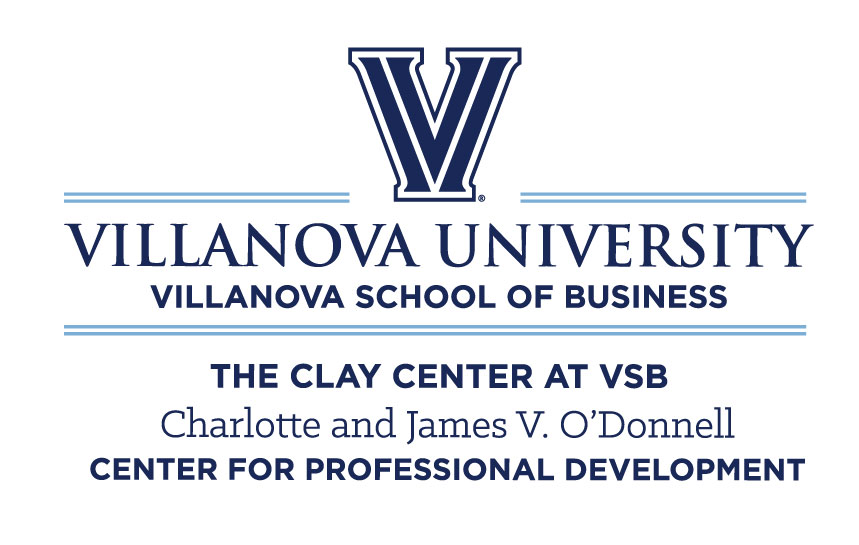 UNDERGRADUATE HANDBOOK Class of 2026The Clay Center at VSB and The O’Donnell Center for Professional Development	3VSB Directory	4Villanova Directory	16Clay Center at VSB Initiatives	19Academic Advising	19Experiential Education Opportunities 
(Externships | Internships | CoOps)	20Professional Development Events & Resources	26Mentor Program	26VSB Peer Advisors	20VSB Peer Tutors	20The Curriculum	27Basic Curriculum Overview	27Pre-requisites for VSB Core Courses	30Basic Curriculum by Year	30Degree Audit (CAPP)	32Degree Programs/Majors/Minors	33Major Requirements	34Double Majors (within VSB)	40Double Majors (across colleges)	41Dual Degree Policy	41VSB Minor Requirements	41Global Leadership Follows Program	45Non-Business Minors for Business Majors	46Policies, Procedures and Guidelines	47Academic Bankruptcy	47Academic Integrity	47Academic Standing and Probation	48Advanced Placement (AP) Credits	48Attendance	51Auditing a Class 	54Business Publications	54Challenge Exams: Credit by Exam	54Class Status	55College Level Examination Program	55Connect with VSB	56Course and Teacher Surveys (CATs) 	56Course Load	56Davis Fund for Student Experiences	57Dean’s List	57Discipline	57Dual Enrollment Pre-Matriculated Courses	58Final Exams & Final Week of Classes	59Grade Reports	60Grading System & GPA	61Graduate Courses	63Graduation Requirements	64Honors and Awards	65Honors Program	66Incomplete Grades	67Independent Study	68International Baccalaureate (IB) Credit	69Lab for Financial Markets	70Leave of Absence and Voluntary
Medical Leave of Absence	71NOVASIS	73Print Program	73Professional Behavior	73Promptness and Preparation	75Readmission	75Refunds	76Registration	77Room Reservations	77Satisfactory/Unsatisfactory Option	78Schedule Changes	78Student Organizations at VSB	79Student Records	79Study Abroad	80Summer School	81Technical Grade Point Average (TGPA)	83Transcripts	83Transfer Students From Other
Universities (External Transfer)	84Transfer From Other Villanova Colleges 
(Internal Transfer)	85Tutoring	86Withdrawal from a Course	86Withdrawal from the University	87Academic Integrity	88Student Grade Appeals and  
Complaints against Faculty	96The Clay Center at VSBThe O’Donnell Center for Professional DevelopmentThe Clay Center at VSB, named in honor of VSB alumnus, faculty member, and Dean Emeritus Alvin A. Clay, is located on the first floor of Bartley Hall (Room #1054).  The Center is dedicated to undergraduate student services including academic advising and is home to the Charlotte and James V. O’Donnell ’63 Center for Professional Development (O’Donnell Center).  VSB employs an integrated advising program.  The VSB advising team, consisting of Academic Advisors, Peer Advisors, and Faculty Mentors, facilitates the exploration and development of academic and career goals, and empowers students to be responsible decision-makers and active participants in defining their futures.  Academic advisors remain with students throughout their entire academic experience and provide holistic support by engaging in developmental conversations about personal, professional, and academic goals.  Academic advisors support students during the transition from high school to college, provide guidance regarding class and major/minor selection, and collaborates with faculty and campus resources to provide holistic support to all VSB students.  The O’Donnell Center provides professional development coaching, coordinates VSB academic internship/CoOps programs, and works closely with VSB faculty, business societies and the Villanova Career Center to offer career education programs that help students explore areas of interest and prepare for the business world.  The O’Donnell Center also manages the VSB Mentor Program for undergraduates.Students are encouraged to contact The Clay Center/O’Donnell Center by email, phone, or stopping in Bartley 1054.
The Clay Center at VSB/O’Donnell Center Bartley Hall Room 1054(610) 519-5532; claycenter@villanova.eduhttp://claycenter.villanova.edu 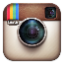 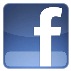 Clay Center at VSB		@VillanovaBusiness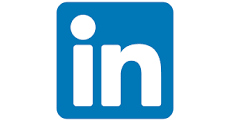 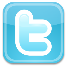 @VU_business		Villanova School of Business
VSB DirectoryDean’s OfficeBartley Hall #1045 - (610) 519-5424Joyce Russell, PhD, Dean(610) 519-4331joyce.russell@villanova.edu Wen Mao, PhD, Vice Dean(610) 519-4331wen.mao@villanova.eduDr. Aronte Bennett, PhD, Associate Dean Diversity, Equity and Inclusion (DEI)(610) 519-6432aronte.bennett@villanova.eduJonathan Doh, PhD, Associate Dean of Research(610) 519-4331jonathan.doh@villanova.eduJeffrey Kudisch, PhD, Associate Dean of Corporate Relations and Executive Education, Graduate Business Programs(610) 519-8058jeffrey.kudisch@villanova.eduJulie Pirsch, PhD, Associate Dean of Teaching & Learning(610) 519-4331julie.pirsch@villanova.eduChristopher Volker, Assistant Director, Office of the Dean (610) 519-4331christopher.volker@villanova.eduOffice of Diversity, Equity and InclusionAronte Bennett, PhD, Associate Dean of Diversity, Equity and Inclusion(610) 519-6432aronte.bennett@villanova.eduClaire Bruno, Assistant Dean of Enrollment, Graduate Business Programs(610) 519-6745claire.bruno@villanova.eduZakiya Newton, Assistant Director, Diversity Equity and Inclusion(610) 519-3939zakiya.newton@villanova.eduCheryl Carleton, PhDFaculty Director, Villanova Women’s Professional Network
(610) 519-4159cheryl.carleton@villanova.eduAlicia Strandberg, PhDDirector and Founding Committee Member, Villanova Women in Tech(610) 519-4315alicia.strandberg@villanova.eduGraduate Business OfficeBartley Hall #1074 – (610) 519-6273Manuel Nuñez, Associate DeanGraduate Business Programs(610) 519-3941manuel.nunez@villanova.eduClaire Bruno, Assistant Dean of EnrollmentGraduate Business Programs(610) 519-6745claire.bruno@villanova.eduAnthony Penna, Assistant Dean, Graduate Business Program
(610) 519-6570
anthony.penna@villanova.eduThe Clay Center at VSB and the O’Donnell Center for Professional DevelopmentBartley Hall #1054 - (610) 519-5532Melinda German, Associate Dean, Undergraduate Business Programs (610) 519-4333melinda.german@villanova.eduJulie Freedman, Assistant Dean, Undergraduate Advising (610) 519-5533julie.freedman@villanova.edu
Brenda Stover, Assistant Dean, O’Donnell Center for Professional Development (610) 519-5898brenda.stover@villanova.eduXiao Lin, Senior Director of Data and Technology (610) 519-4335xiao.lin@villanova.eduKathy Mongiello, Associate Director, Undergraduate Student Services & Program Operations(610) 519-4333kathy.mongiello@villanova.eduKimberley Donches, Administrative Assistant (610) 519-5532kimberley.donches@villanova.eduDavis Fund for Student ExperiencesCaitlin Gilmore, Associate Director, Davis Fund for Student Experiences(610) 519-4567caitlin.gilmore@villanova.eduSummer Business Institute/Business MinorPatricia Burdo, Associate Director, Business Minor Programs(610) 519-5951patricia.burdo.villanova.eduAcademic Advising Kelly Gregg, Associate Director, Academic Advising(610) 519-6707kelly.gregg@villanova.eduSean Holcomb, Academic Advisor, Transfer Students(610) 519-8641sean.holcomb@villanova.eduRebecca Leifer, Assistant Director, Academic Advising(610) 519-8057rebecca.leifer@villanova.eduShea Mazar, Assistant Director, Academic Advising(610) 519-3885shea.mazar@villanova.eduEmily McMordie, Associate Director, Academic Advising(610) 519-8869emcmordi@villanova.eduEllen Socket, Assistant Director, Academic Advising(610) 519-8051ellen.socket@villanova.eduPierre Venescar, Assistant Director, Academic Advisor(610) 519-8035pierre.venescar@villanova.eduO’Donnell Center for Professional Development TBD, Assistant Director, Experiential Education and Employer Outreach (610) 519-6669Michelle Galloway, Associate Director, Professional Development - Career Education Programs/Student Business Societies(610) 519-6489michelle.galloway@villanova.eduMichele Gianforcaro, Associate Director, Professional Development – Mentor Program(610) 519-3044
michele.gianforcaro@villanova.eduKaitlin Grady, Associate Director, Experiential Education and Employer Outreach(610) 519-3746kaitlin.grady@villanova.eduAcademic Departments
Accounting and Information SystemsBartley Hall #3019, (610) 519-4340Dr. Michael Peters, Chair	 michael.peters@villanova.edu		 Dr. James Emig, Associate Chair, Accountingjames.emig@villanova.eduDr. William Wagner, Associate Chair, Information Systemswilliam.wagner@villanova.eduVeronica Coyle, Department Administratorveronica.coyle@villanova.eduEconomicsBartley Hall #2015, (610) 519-4370Dr. Erasmus Kersting, Chair	       erasmus.kersting@villanova.edu		             Dr. Mary Kelly, Associate Chairmary.kelly@villanova.eduCatherine Costello, Coordinator      catherine.costello@villanova.edu	Finance and Real EstateBartley Hall #2019, (610) 519-7395Dr. Shelly Howton, Chair	        shelly.howton@villanova.edu		          
Dr. Benjamin Scheick, Associate Chairbenjamin.scheick@villanova.eduAmy Pearce, Coordinator amy.pearce@villanova.edu     Management and OperationsBartley Hall #2083, (610) 519-6924Dr. Kevin Clark, Chair	 kevin.d.clark@villanova.edu	            Ward Utter, Associate Chairward.utter@villanova.eduBridget Meakim, Coordinatorbridget.meakim@villanova.eduMarketing and Business LawBartley Hall #3015, (610) 519-4350Dr. Matthew Sarkees, Chair		 matthew.sarkees@villanova.edu

Dr. Rishtee Batra, Associate Chair
rishtee.batra@villanova.edu
Yvonne Taylor, Coordinatoryvonne.poorman.taylor@villanova.edu
VSB Honors ProgramDr. Beth Vallen, VSB Faculty Directorbeth.vallen@villanova.eduCenters of ExcellenceSharon Ballard, Administrative Assistant(610) 519-4395, Bartley Hall #3079sharon.ballard@villanova.eduCenter for Business AnalyticsDr. Daniel Wright, Faculty Director       	 (610) 519-6428				            	 daniel.wright@villanova.edu	 	 Meredith Lockyer, Director(610) 519-7016meredith.lockyer@villanova.edu
Elenore & Robert F. Moran, Sr. Center for Global LeadershipDr. Michelle Casario, Co-Faculty Director(610) 519-4362michelle.casario@villanova.eduDr. Jonathan Doh, Co-Faculty Director		 (610) 519-7798 					 jonathan.doh@villanova.edu 		 Kimberly Cahill, Director(610) 519-3906kimberly.cahill@villanova.eduCenter for Marketing and Consumer InsightsDr. Jeremy Kees, Faculty Director 
(610) 519-6145jeremy.kees@villanova.eduDr. Ray Taylor, Associate Faculty Director(610) 519-4368charles.r.taylor@villanova.edu Dr. Julie Pirsch, Associate Faculty Director(610) 519-5967julie.pirsch@villanova.eduLauren Higgins, Director(610) 519-6146lauren.higgins@villanova.eduCenter for Church ManagementMatthew Manion, Faculty Director	 	 (610) 519-6430					 matthew.manion@villanova.edu	Daniel Guertin, Associate Director(610) 519-8031daniel.guertin@villanova.edu Chesley Turner, Director
(610) 519-6015chesley.turner@villanova.eduDaniel M. DiLella Center for Real EstateDr. Shawn Howton, Faculty Director 		  (610) 519-5638						 shawn.howton@villanova.edu 		           Jessica Taylor, Director(610) 519-4334jessica.taylor@villanova.edu Student Service Organizations Dean’s Undergraduate Student Advisory Council (DUSAC)Melinda German, Associate Dean melinda.german@villanova.eduDean’s Undergraduate Student Advisory Council (DUSAC) Executive BoardVSB Peer Advisors   Shea Mazar, Advisorshea.mazar@villanova.edu         
    Ellen Socket, Advisor ellen.socket@villanova.edu   VSB Ambassadors Kathy Mongiello, Advisorkathy.mongiello@villanova.edu Ambassadors Executive BoardAnshu Ajmeraaajmera@villanova.eduKayla Curtinkcurtin3@villanova.eduSarah Geormaneuanusgeorman@villanova.eduAvleen Kaur
Akur1@villanova.eduTiffany Martirossiantmartiro@villanova.eduArthur Metzlerametzler@villanova.eduAlanna Smithasmit154@villanova.eduVSB Mentor Program Michele Gianforcaro, Advisormichele.gianforcaro@villanova.eduMentor Program Advisory Board – Student MembersLuiz Andrade		
ltiburci@villanova.edu	Jane Brunell		
jbrunel1@villanova.edu	       Jacqueline Dorsett	
jdorset2@villanova.edu	                          Kritika Jain   kjain3@villanova.eduLuke Lee		
dlee43@villanova.edu	Maahika Naheta	
mnaheta@villanova.edu
Erin Neilsen
eneilsen@villanova.eduMolly Nide
mnide@villanova.eduKyle MacDonald	
kmacdo11@villanova.edu Brynne McNelis
bmcneli1@villanova.edu	Isaiah Taylor
itaylor3@villanova.eduGraham Young
gyoung8@villanova.edu
VSB Peer Tutors  Rebecca Leifer, Advisor	        		              Emily McMordie, Advisorrebecca.leifer@villanova.edu		             emcmordi@villanova.eduVSB Student SenatorsElizabeth Vaughn				            Christopher Markevaughn1@villanova.edu			     cmark1@villanova.eduStudent Business SocietiesVSB Council of Presidents
Sophia Morales ‘23, Presidentsmorale3@villanova.edu
Eugenio Nocera ‘24, Vice President
enocera1@villanova.eduMatthew Vercelli ’25, Vice Presidentmvercell@villanova.eduAccountingAccounting SocietyProf. Laura Iacona, Advisorlaura.iacona@villanova.eduDr. Danielle Lombardidanielle.lombardi@villanova.eduNational Association of Black Accountants (NABA)Julius Green, Advisorjulius.green@villanova.eduVolunteer Income Tax Assistance (VITA)Dr. Luke Watson, Advisorluke.watson@villanova.eduAnalytics/TechnologyBusiness Analytics SocietyDr. Alicia Strandberg, Advisoralicia.strandberg@villanova.eduSports Analytics ClubDr. David Anderson, Advisordavid.anderson@villanova.eduDr. Bret Myers, Advisorbret.myers@villanova.eduManagement Information Systems (MIS) SocietyProf. Keith Wright, Advisorkeith.wright@villanova.edu EconomicsEconomics SocietyProf. Theresa Rissell, Advisortheresa.rissell@villanova.eduFinanceVillanova Finance GroupStephen Padovano, Executive in Residence, Advisorstephen.padovano@villanova.eduMergers & Acquisitions SocietyDr. Shelly Howton & Dr. Meg Luo, Advisorsshelly.howton@villanova.edu | mi.luo@villanova.eduSociety of Women in Financial Training (SWIFT)Dr. Shelly Howton, Advisorshelly.howton@villanova.eduVillanova Wildcat FundStephen Padovano, Executive in Residence, Advisorstephen.padovano@villanova.eduManagementBusiness and Leadership Society Dr. Mary Kelly, Advisormary.kelly@villanova.eduVillanova Consulting GroupProf. Stephen Kelly, Advisorstephen.kelly@villanova.eduMarketing Professional Selling Society Dr. Matthew Sarkees, Advisormatthew.sarkees@villanova.eduVillanova Marketing GroupDr. Rishtee Batra, Advisorrishtee.batra@villanova.eduReal EstateReal Estate SocietyJessica Taylor, Advisorjessica.taylor@villanova.eduSpecial InterestsAlternative Investments SocietyDr. James Borden & Prof. Mark Olson, Advisorsjames.borden@villanova.edu | mark.olson@villanova.eduAscendDr. Lucy Chen, Advisorlucy.chen@villanova.eduAssociation of Latino Professionals for America (ALPFA)Prof. Julius Green, Advisorjulius.green@villanova.eduBusiness in Entertainment SocietyMichelle Galloway, Advisormichelle.galloway@villanova.eduBusiness in Healthcare Society Dr. Katie Iacocca, Advisorkathleen.iacocca@villanova.edu Business of Fashion SocietyBrenda Stover, Advisorbrenda.stover@villanova.eduBusiness Law SocietyDr. Samuel DiLullo, Advisorsamuel.dilullo@villanova.eduBusiness Without BordersTBD, AdvisorCryptocurrency ClubDr. Bill Wagner, Advisorwilliam.wagner@villanova.eduInternational Business SocietyKimberly Cahill, Advisor	     kimberly.cahill@villanova.eduSociety of Women of Color NetworkDr. Sonya Williams-Stanton, Advisorsonya.williams-stanton@villanova.eduVillanova Entrepreneurship SocietyProf. Keith Wright, Advisorkeith.wright@villanova.edu
Villanova Instructional Golf SocietyJeffrey Brown, AdvisorJeffrey.brown@villanova.eduVillanova Women in Business SocietyDr. Mary Kelly, Advisormary.kelly@villanova.edu
VSB Book Club
Melinda German, Advisormelinda.german@villanova.eduHonors SocietiesBeta Alpha Psi Honor SocietyDr. Wayne Bremser, Advisor – wayne.bremser@villanova.eduProf. Patty Crenny, Advisor patricia.dorris-crenny@villanova.edu Beta Gamma Sigma Honor SocietyDr. Beth Vallen, Advisorbeth.vallen@villanova.eduOmicron Delta Epsilon International Economics Honor Society Dr. Julie Becher, AdvisorJulie.becher@villanova.edu

University DirectoryCampus MinistrySt. Rita’s Hall(610) 519-4080cmcommunication@villanova.edu
www1.villanova.edu/villanova/mission/campusministry.htmlCareer Center 117 Garey Hall(610) 519-4060careers.info@villanova.edu
http://careers.villanova.eduComputer Support - TechZONEFalvey Library and 1st Commons(610) 519-7777support@villanova.eduwww1.villanova.edu/villanova/unit/helpsupport.htmlPatricia B. and Gary M. Holloway University Counseling Center206 Health Services Building(610) 519-4050https://www1.villanova.edu/university/student-life/health-services/counseling-center.html
Dean of Students213 Dougherty Hall(610) 519-4200deanofstudents@villanova.eduhttps://www1.villanova.edu/university/student-life/dean-of-students.htmlFalvey Memorial Library(610) 519-4270library.villanova.edu/International Student ServicesConnelly Center, 2nd Floor(610) 519-4095https://www1.villanova.edu/university/student-life/intl.htmlLearning Commons - Falvey Library, 2nd Floor	Center for Speaking and Presentations	610) 519-5862	www1.villanova.edu/villanova/provost/tutoringservices.html	Learners’ Studio (Tutoring)	(610) 519-5862	www1.villanova.edu/villanova/provost/tutoringservices.htmlLearning Support Services (LSS)(610) 519-5176learning.support.services@villanova.edu
www1.villanova.edu/villanova/provost/learningsupport.htmlMathematics Learning Resource Center (MLRC)(610) 519-6572, mlrc@villanova.edu www1.villanova.edu/villanova/provost/mlrc.html	The Center for Access Success and Achievement (CASA)(610) 519-4075www1.villanova.edu/villanova/provost/casa.htmlWriting Center(610) 519-4604	www1.villanova.edu/villanova/provost/writingcenter.htmlOffice of Education AbroadGarey Hall, Top Floor 
(610) 519-6412
abroad@villanova.eduwww.villanova.edu/villanova/provost/abroad.html
Public SafetyGarey Hall, Ground FloorNon-emergency, (610) 519-6979 Emergency, (610) 519-4444https://www1.villanova.edu/university/public-safety.htmlResidence LifeStanford Hall, Ground Floor(610) 519-4154 or (610) 519-4155residencelife@villanova.eduhttps://www1.villanova.edu/university/student-life/residence-life.htmlStudent Health CenterHealth Services Building, 3rd floor(610) 519-4070studenthealthcenter@villanova.eduhttps://www1.villanova.edu/university/student-life/health-services/health-center.htmlThe Clay Center at VSB Initiatives Academic Advising: An Integrated ApproachVSB employs an integrated advising program.  The VSB advising team, consisting of Academic Advisors, Peer Advisors, and Faculty Mentors, facilitates the exploration and development of academic and career goals, and empowers students to be responsible decision-makers and active participants in defining their futures.  The advising team is a support system – from orientation to graduation – that provides exemplary academic resources enabling students to be active members of the Villanova student body and to successfully apply their unique talents and knowledge to become socially responsible members of the global community.Each incoming first-year student is connected with an Academic Advisor and a Peer Advisor who are available to their advisees throughout their VSB experience.  During the first year, advisors support students in their transition from high school to college and assist in curricular planning and development of educational goals.  More specifically, advisors provide guidance regarding course selection, registration, and study abroad opportunities as well as support students as they explore experiential education and service opportunities, choice of major options, and post-graduation planning. Faculty Mentors have a breadth of knowledge to share regarding why a student would pursue a major/minor in a specific field.  They are available to all students to offer guidance regarding opportunities and career paths, and to suggest elective courses as well as secondary majors and minors to further support students’ interests and deepen their knowledge of the discipline.  Faculty Mentors are available to all VSB undergraduate students throughout their four years.First-year students must meet with either their Peer Advisor or Academic Advisor each semester during the course registration period to discuss scheduling and to receive their registration PIN.  These meetings are critical to ensure that students progress successfully through their degree program.  All students are encouraged to meet with their Peer Advisor and/or Academic Advisor at any time throughout the year.  Transfer students are supported throughout their tenure in VSB by an academic advisor dedicated to working specifically with transfer students, addressing their unique challenges and concerns, and helping them navigate their transition from another college to VSB. Transfer students have full access to all VSB opportunities and programming and are further supported by the Transfer Student Professional Development Series and the Transfer Student Success Program.VSB Peer AdvisorsVSB Peer Advisors provide invaluable service to VSB students as an integral part of the VSB advising team which is composed of academic advisors, peer advisors, and faculty mentors. Peer advisors are junior and senior business students who support VSB students throughout their first and sophomore years.  Each peer advisor is assigned a group of up to 12 students with whom they meet regularly throughout the academic year, both individually and in group meetings. Serving as a point of contact, peer advisors provide support and guidance with regard to college transition issues, course selection, major and minor exploration, study abroad and professional opportunities, involvement on campus, and adjusting to college living.  Peer Advisors are trained on the VSB curriculum and campus resources and refer advisees to those resources as appropriate.  Starting with fall the 2022 semester, EY, one of the Big 4 public accounting firms, will sponsor the VSB Peer Advisor Program.  VSB Peer Tutors VSB Peer Tutors support the academic success of their undergraduate classmates by providing drop-in office hours and the option to schedule individual tutoring appointments throughout the semester. The role of the VSB Peer Tutor is to facilitate the student’s independent learning process through a collaborative partnership that focuses on increased understanding of course content and exploration of successful strategies in approaching the material. The VSB Peer Tutor Program is a free service available to all VSB undergraduate students.Experiential Education Opportunities(Externships/Leadership Programs, Internships, & CoOps)VSB recognizes the importance of students gaining “hands-on” experience prior to graduation as a means of clarifying career goals and increasing their marketability for full-time positions upon graduation.  The O’Donnell Center works in collaboration with the VU Career Center to develop employer relationships and identify externships, internships, and CoOp programs that mirror students’ interests.  Coaching is provided to students who are pursuing these opportunities.The O’Donnell Center posts externship, internship and CoOp opportunities through “Handshake” (https://villanova.joinhandshake.com), the campus-wide career management system, which is administered by the Career Center.Students who wish to gather information on the externship/internship search process, Spring Accounting Internship (SAI), VSB CoOp programs, and campus internship resources are strongly encouraged to participate in the Rise to the Top: Experiential Educational Series (schedule available on “Handshake”) to learn about: VSB experiential education opportunities including externships, internships, CoOps, and other professional development programsUtilizing Handshake Internship/job search strategiesNetworkingIntroduction to the Spring Accounting Internship (SAI) and CoOp programsInternship/CoOp Launch Sessions prior for students participating in credit-bearing internships/CoOpsThe O’Donnell Center also offers students the opportunity to engage in individual coaching appointments with professional staff. Topics may include:Externship, internship, or job search strategyInterview preparationEarning academic credit for an internshipParticipation in SAI or CoOp programsGeneral professional developmentManaging job offersInternships/CoOps for Academic Credit Students may earn free elective credit for participation in an approved business internship or CoOp.  An academic internship or CoOp is a pre-professional work experience, sufficiently rigorous to qualify to earn credit, approved by VSB faculty, and administered through the O’Donnell Center. InternshipsDuring the fall and spring semesters, students have the opportunity to participate in academic internships on a part-time basis while simultaneously taking other courses.  During the summer, students may choose to participate in an internship for academic credit on a part-time or full-time basis.Students interested in receiving credit for a business internship must submit an on-line application through the “Experiences” section of Handshake.  Once your application has been received, an O’Donnell Center professional will contact you.  Students will be required to attend an Internship/CoOp Launch Session.Spring Accounting Internship (SAI) Program The SAI program enables students to obtain in-depth, practical exposure to the accounting and business environment during the “busy season.” Students typically participate in the SAI program during their junior year.  They work full-time at an accounting or related firm, earning six free elective credits for the internship course.  The program is designed so that students retain full-time student status and remain on track to graduate in four years.  To that end, students may take specifically designated classes during the spring semester and/or during the summer sessions immediately following SAI.  The planning process for students interested in participating in SAI begins in the spring semester of sophomore year.CoOp ProgramsVSB’s Cooperative Education Programs (CoOps) provide students with the opportunity to experience complete immersion in a professional work environment, typically during the second semester of sophomore year or in the junior year.  A CoOp experience is six months in length (fall: July-December; spring: January-June), during which time the student works at the sponsoring organization on a full-time basis.  Work content mirrors that of an entry-level professional.  Students earn six free elective credits for successful completion of a CoOp experience AND a competitive salary.  Students maintain full-time student status and remain on track to graduate in four years by completing coursework during and before or after the CoOp assignment.Students interested in participating in a CoOp must meet with an O’Donnell Center professional to complete the application and approval process.  Additionally, students must submit resumes through “Handshake” to be considered for specific CoOp positions.  The O’Donnell Center facilitates campus recruiting activities for CoOp programs at the beginning of each semester.Academic credit is awarded for the defined CoOp programs supported by VSB. Currently approved CoOp programs listed below; see O’Donnell Center website for complete details:Bimbo Bakeries Marketing CoOpBryant Park Capital Investment Banking CoOpDelaware County District Attorney’s Forensic Accounting/ Economic Crimes CoOpJohnson & Johnson Accounting/Finance CoOpJohnson & Johnson Consumer Brand Management CoOpJohnson & Johnson Consumer Customer Development CoOpJohnson & Johnson Supply Chain CoOpSAP Customer Engagement Support Operations (MIS) CoOpEligibility Requirements for an Academic Internship/CoOpEnrolled as a full time undergraduate VSB student or Business MinorSophomore standing (minimum 30 credits)Minimum GPA of 2.5 for internships; minimum GPA of 3.0 for CoOps Earning Academic CreditThree (3) free elective credits may be earned per academic internship; six (6) free elective credits may be earned for a CoOp; six (6) free elective credits may be earned for the Spring Accounting Internship.  The maximum number of credits that may be earned toward degree requirements is six (6) for two separate three-credit academic internships, one spring accounting internship (6 credits), or one CoOp experience (6 credits).Students may complete more than one internship for academic credit in the same academic discipline provided that the nature of the experiences is significantly distinct from one another (e.g. Sales and Marketing Research) as determined by the Chair of the sponsoring academic department.VSB Internship and CoOp courses fulfill free elective requirements and may not be used to fulfill major or minor requirements.Internships and CoOps are graded on a Satisfactory (“S”)/Unsatisfactory (“U”) basis.Monetary compensation for an internship/CoOp does not affect eligibility for receiving academic credit.Credit approval and course registration for an academic internship/ CoOp course must be completed before the internship/CoOp commences.  Academic credit will not be awarded retroactively for an internship/CoOp.Academic Internship/CoOp Course RequirementsTime:Internship: Complete a minimum of 150 work hours over the course of a single academic semester OR a minimum 8 weeks and 150 work hours over the summer period.CoOp: Complete a full-time (typically 40 hours/week), six-month assignment. Launch Session: Attend a mandatory group session prior to the beginning of the internship/CoOp.Learning Objectives: Establish, in conjunction with company supervisor, 3-4 Learning Objectives as a means of providing focus for the work completed during the internship/CoOp experience.  The Learning Objectives form must be completed, initialed (by intern and company supervisor) and submitted via Blackboard within the first two weeks of the internship/CoOp experience.Daily Activity Log: Maintain a Daily Activity Log, including record of dates worked, number of hours completed, nature of projects, tasks, responsibilities, etc., and relationship of activities to the Learning Objectives.  The Log must be initialed by the supervisor on a regular basis (i.e., once a week). Final Paper: Write a 10-12 page final paper documenting: Include cover page with your name, name of company, internship/CoOp title, and cell phone numbernature of the work (i.e., projects, assignments, responsibilities, etc.) process of meeting Learning Objectivesrelationship of internship/CoOp experience to past and/or future academic courseworkinsights gained in regard to industry, profession, leadership styles, etc. possible professional opportunities and impact on student’s career interests work completed may be attached as appendicesEvaluation: Complete a Student Evaluation to help determine the effectiveness of the internship/CoOp experience, including assessment of work load, quality of supervision, professional development and the overall quality of the experience.Communication: Maintain communication with a designated O’Donnell Center professional throughout the duration of the internship/CoOp; keep the O’Donnell Center contact apprised of the experience including any issues, concerns, or problems that arise.Submission Deadlines: Completed Learning Objectives form is due via Blackboard within the first two weeks of the internship/CoOp. Due dates for submitting Daily Activity Log, Final Paper and Student Evaluation via Blackboard are: Fall internship/CoOp:		December 1 Spring internship/CoOp:		May 1 Summer internship/CoOp:		August 15Withdraw/Termination of an Academic Internship/CoOp 
Students wishing to withdraw from the internship course must contact the designated O’Donnell Center contact prior to the withdrawal (WX) deadline.  Deadlines for fall and spring semesters can be found in the Academic Calendar.  Students withdrawing from a summer internship course must do so by July 1st.  If a student withdraws from an internship in which the employer requires academic credit, the internship supervisor will be notified immediately of the withdrawal. Students who do not complete the academic internship requirements will be assigned a final grade of Unsatisfactory (U).  Students who are terminated from their internship by the sponsoring employer during the course of the summer/semester may be assigned a final grade of Unsatisfactory (U).  Refunds as the result of official withdrawal from a summer internship course will be made according to the schedule listed below:

International Internships
Internships that are part of a study abroad experience are managed by the Office of Education Abroad.

Professional Development Events & Resources
The O’Donnell Center works collaboratively with VSB academic departments and Centers of Excellence, academic advisors, the Villanova Career Center, student business societies, alumni and employers to present choice of majors, career exploration and professional development programming specifically designed for business students. 

To stay informed about upcoming career-related events and resources, students are encouraged to: Visit the Clay Center/O’Donnell CenterAccess Handshake (https://villanova.joinhandshake.com; see “Events” & “Career Center/Resources”)Review VSB’s “Buzz Around Bartley” calendar of events weekly email Follow the Clay Center at VSB Facebook page and Villanova School of Business social media accountsVSB Mentor ProgramThe VSB Mentor Program, managed by the O’Donnell Center for Professional Development, brings VSB students and alumni volunteers together in one-to-one relationships to support the student’s career and professional development goals.  Students will be invited to participate in the Mentor Program during spring of sophomore year.  All student mentees and alumni mentors opt in and are paired based on the student’s primary field of interest, desired work location, and mutual areas of interest.  Mentors share their knowledge and experience to support mentee’s goals and professional development, building a bridge between the classroom and professional world.  The CurriculumPlease Note: The curriculum presented throughout this handbook primarily pertains to the VSB class of 2026.  Regardless of the number of credits earned, students are required to follow the curriculum in place at the time in which they enroll.  This is often referred to as catalog year.  The catalog year for transfer students is determined by VSB at the time of the transfer.Basic Curriculum OverviewAugustinian ValuesACS 1000	AncientsACS 1001	ModernsETH 2050	The Good Life: Ethics & Contemporary Problems PHI 1000	Knowledge, Reality, SelfTHL 1000	Top: 	Catholic Studies, OR
Top:	Faith, Reason, and Culture, OR 		Top: Global Religious ExperienceTHL XXXX	Theology ElectiveEconomicsECO 1001	Intro to MicroeconomicsECO 1002	Intro to MacroeconomicsECO 3108	Global Political EconomyMath and ScienceMAT 1500	Calculus I (4 cr.) STAT 1430	Business Statistics (4 cr.)CSC1 or NAT SCI1 (*2) 	Humanities and Social SciencesENG 1050	The Literary ExperienceHIS XXXX	History Elective2XXXX	Behavioral Science Course3XXXX	Humanities Course4	(Social Science1)Students may choose one of the following options:Take two (2) courses of CSC* and/or Natural Science**, OR  Take one (1) course of CSC* or Natural Science** and take one (1) Social Science*** course.*	Computer Science (CSC): choose from CSC 1010, CSC 1035, CSC 1051, CSC 1052, or CSC 1300.**	Natural Science: choose from Astronomy & Astrophysics, Biology, Chemistry, Meteorology, Physics, Geography and the Environment (GEV 1050, GEV 1051, GEV 1052, or GEV 1053 only).  A lab is not required. ***	Social Science: choose from Criminology, Geography and the Environment, History, Political Science, Psychology, Public Administration, Sociology, Social Science.History: choose from AAH 1101, AAH 1102, or any HIS.Behavioral Science: choose from any PSY or any SOC.Humanities: choose from Art & Art History, Classical Studies, English (2000 level or higher), Humanities, Languages, Philosophy, Studio Art & Music, Theater, or a course with fine arts attribute.  If a student completed 2 years of a language in high school (except Arabic, Chinese, Hebrew, Hindustani, Japanese, or Russian), credit for introductory courses in that language taken at the college level will not satisfy degree requirements, including electives.  Business Core CurriculumVSB 0099	Backpack-to-Briefcase: First-Year Experience (0 cr.)VSB 1000	Information Technology (1 cr.)VSB 1015			Business DynamicsVSB 2000	Backpack-to-Briefcase: SO Seminar (1 cr.)				(or HON 5003: Shaping a Work Life – 1 cr.)VSB 2004	Financial AccountingVSB 2006	Strategic Information TechnologyVSB 2007	Corporate Responsibility & RegulationVSB 2008	Business AnalyticsVSB 2009	Principles of FinanceVSB 2020	Competitive Effectiveness (6 cr.)VSB 3000	Backpack-to-Briefcase: JR Seminar (1 cr.)VSB 3006	Principles of Managerial AccountingVSB 3008	Operations ManagementVSB 4002	Strategic Thinking & ImplementationMajor CoursesSix (6) Courses (18 credits) – See the Major Requirements section of the handbook for specific course requirementsNote: except for co-majors, each VSB major requires six (6) unique major courses to fulfill the major requirementsNon-Business Elective CourseOne (1) Non-Business Elective (3 credits)Elective CoursesFive (5) Free Electives (15 credits)Note:Two 1.5 credit Villanova Integrated Academics (VIA) courses may be combined to fulfill a non-business elective or a free elective requirement.  All Arts and Sciences core courses, business core courses (except VSB 0099 – 0 cr. and VSB 1000 – 1 cr.), major courses, and minor courses must be taken for a letter grade.  An “S/U” grade (Satisfactory/Unsatisfactory Option) is only permitted for a non-business elective or free electives.  See the Satisfactory/Unsatisfactory Option section of the handbook for more information.  One credit courses (except COM 5300*, VSB 1000, VSB 2000, VSB 2121 and VSB 3000) may not satisfy degree requirements, including free electives.  *Must take three (3) COM 5300 to satisfy a non-business or a free elective.Note: a course that fulfills a major and co-major requirement can satisfy a maximum of two requirements - no triple dipping.  For example, MGT 3170 cannot fulfill a Management major, a Business Analytics co-major, AND a Free Elective.Pre-Requisites for VSB Core Courses:Basic Curriculum By YearThe curriculum outlined below provides a suggested sequence to complete the baccalaureate degree requirements.  However, this suggested sequence should not be viewed as limiting since individual adjustments may be made to meet desired educational objectives.
Freshman Year					       33 CreditsStudents taking a language in the fall, defer ENG 1050 and/or PHI 1000 to the spring semester.   Students continuing their language in the spring should also defer ENG 1050 and/or PHI 1000 to the next semester.Sophomore Year       	   31 CreditsJunior Year					 	       31 CreditsSenior Year                 	   30 CreditsDegree Audit (CAPP)Curriculum, Advising and Program Planning (CAPP) is a web based degree auditing tool available to all VSB students via their myNOVA portal.  It offers the ability to track a student’s academic progress toward the completion of his/her degree.  When a CAPP audit is run, it automatically takes a student’s current academic information and compares it to the requirements for the student’s degree, and outlines the remaining required courses.  There is a “What-If” function in CAPP that can check a student’s academic record against the requirements for a new major and highlight the remaining required courses.  Basic instructions for running a CAPP audit are listed below. To run a CAPP audit:Log into myNOVA, and then search for CAPPDouble click the CAPP – VSB, ENG, NUR link3.	Choose an appropriate term, and then click the Submit button4.	Select [Generate New Evaluation – Engr, VSB, NU, CP, GS] at the bottom of the page5. 	Click on the Program radio button, and then the Generate Request button6.	Choose the Detailed Requirements optionIt is strongly recommended students run a CAPP audit for themselves before and after registration to ensure appropriate progress is made toward the completion of degree requirements.CAPP Inquiry Form may be used to submit any questions regarding a student’s CAPP audit.  Please log into myNOVA, and then search for the VSB CAPP Inquiry Form.At some point during the 2022-23 academic year, we will transition to a new web-based degree auditing tool called Degree Works.  Your academic advisor will share more information as it becomes available.VSB Degree Programs/Majors/MinorsThe Bachelor of Business Administration (BBA) degree is awarded at the undergraduate level with majors in:Accountancy (ACC)Economics (ECC)Finance (FIN)Management (MGT)Management Information Systems (MIS)Marketing (MKT) Real Estate (REST) Business Analytics (BUSA), co-majorInternational Business (IB), co-major
The Business Analytics co-major (BUSA) and International Business co-major (IB) must be taken in conjunction with one of the other VSB Majors listed above. Students accepted to the Honors Program may earn the Bachelor of Business Administration, Honors degree by successfully completing the Honors requirements.  See the Honors Program section of the handbook for specific course requirements.VSB students may pursue business minors in the following areas:AccountancyArtificial Intelligence and Machine LearningBusiness AnalyticsBusiness Law and Corporate GovernanceConsulting EconomicsFinanceInternational BusinessManagement Information SystemsMarketingReal EstateEach VSB minor requires three (3) unique business courses to fulfill the minor requirements.  The following graduate degree programs are offered by VSB: Master of Business Administration Flex TrackMaster of Business Administration Fast TrackMaster of Business Administration Online TrackExecutive Master of Business AdministrationPost MBA CertificateMaster of Accounting  Master of Business TaxationMaster of Science in Business AnalyticsMaster of Science in FinanceMaster of Science in Church Managementhttps://www1.villanova.edu/university/business/academics/graduate-programs.html
Major RequirementsThe major course requirements are in addition to the business core requirements.  All major courses must be taken at Villanova with the exception of courses approved through study abroad programs.  Accounting courses may not be taken abroad. In addition, except for co-majors, each VSB major requires six (6) unique major courses to fulfill the major requirements.Accounting Major:ACC 2310	Intermediate Accounting IACC 2320	Intermediate Accounting IIACC 2360	Federal Income TaxACC 2430	AuditingPlus two upper level Accounting (ACC) elective coursesPlease note: ACC 3430, ACC 3460 (6 cr.), ACC 3470 (6 cr.), and ACC 3500 do not count toward Accounting elective requirements.
Many students are interested in a career in public accounting.  Currently, all 50 states and the vast majority of U.S. jurisdictions have adopted the 150 credit hour requirement.  This requirement means that students will need to earn 150 credit hours to become a licensed CPA.  Please note: Since the VSB undergraduate degree requires 125 credits, it does not prepare students for CPA certification which requires for 150 credits.There are two approaches to complete 150 credit hours:Complete the 150 credit hours as part of an undergraduate curriculum: This approach will require most students to overload during the fall and spring semesters, take summer classes and/or take additional courses elsewhere.Complete the 150 credit hours with a master’s degree: Villanova offers a Master of Accounting.  For some VSB students, it may be possible to earn both a Bachelor of Business Administration (BBA) and a Master of Accounting (MAC) in less than 5 years.  Please discuss these options with your academic advisor.Economics Major:ECO 2101	Macroeconomic TheoryECO 2102	Microeconomic TheoryECO 3137 	Intro to EconometricsPlus three additional Economics (ECO) elective courses with course number of 3000 or above (except ECO 3108, ECO 3120, and ECO 3130)Finance Major:FIN 2114	Intermediate Corporate FinanceFIN 2227	Fixed Income Markets and ValuationFIN 2323	Equity Markets and Valuation
Plus three Finance (FIN) elective courses Please Note: FIN 3350, FIN 3360, and FIN 3470 (6 cr.) do not fulfill a Finance elective requirement.
Applied Quantitative Finance Concentration (AQF)Students intending to major in Finance, may apply to pursue the AQF concentration.  This is a highly competitive program open by application only.  All interested students should apply to the AQF program director, Stephen Padovano (stephen.padovano@villanova.edu) by July 15 prior to the start of sophomore year.  A second application opportunity will occur for any remaining spots following the fall semester of sophomore year.  The application deadline for the second opportunity is before January 5.Math Requirements: MAT 1505	Calculus II (4 cr.)MAT 2705	Differential Equation with Linear Algebra (4 cr.)Note: If students receive AP credits for MAT 1505, they must take MAT 3100 (Applied Linear Algebra) or MAT 3400 (Linear Algebra) as the replacement course.Statistics Requirements: 	STAT 4315	Applied Statistical ModelsSTAT 5700	Math Statistics I – Before taking STAT 5700, students must pass a challenge exam on Double Integrals. (Double Integrals are covered in MAT  2500 Calculus III)Computer Science/Analytics:	FIN 2121	TOP: Programming Concepts in R (1 cr.)MIS 2020	Programming for Adaptive Problem Solving 	MIS 3080	Applied Machine LearningEconomics Requirement:ECO 3137	Intro to EconometricsFIN electives (9 cr.):FIN 2325 	Introduction to DerivativesFIN 2340		Top: Quantitative Finance FIN XXXX		Finance Elective Note: Students pursing the AQF concentration may not also minor in AIML minor due to similarity of coursework.Management Major:MGT 2155	Organizational BehaviorMGT 2350	Global Business ManagementVSB 3900	Innovation & Design PracticumPlus three Management (MGT) elective courses (except MGT 3300 and MGT 3310)Management Consulting Concentration for Management Major:MGT 3070 	Solving Complex Business ProblemsMGT 3080	Management Consulting PracticumManagement Information Systems:Choose two of the following: MIS 2020	Programming for Adaptive Problem SolvingMIS 2030*2	Database ManagementMIS 2040	Systems Analysis & DesignPlus four of the following elective courses:ACC 2340*3	Accounting Information SystemsMIS 3010	Business Data CommunicationsMIS 3020	Enterprise Systems and ApplicationsMIS 3030	Enabling Technologies in E-BusinessMIS 3040	MIS SeminarMIS 3050	CRM & Data AnalyticsMIS 3060*2	Business Intelligence and Performance MeasurementMIS 3070	Emerging Business Technologies
MIS 3080	Applied Machine Learning MIS 3090	Special Topics in MISMIS 3300	AI & Machine Learning for BusinessPlease note: One MIS elective course can also include MIS 2020, MIS 2030, or MIS 2040.  In addition, CSC 1052 may fulfill MIS 2020 only if this course is not fulfilling the core Arts and Sciences requirement.For students pursuing both BUSA/MSBA (Master of Science in Business Analytics) programs, MSA 8110 (Data Model & Struct Analysis) may satisfy MIS 2030; MSA 8240 (Business Intelligence) may satisfy MIS 3060.ACC 2340 (Accounting Information Systems) may fulfill an MIS major elective only if this course is not fulfilling an ACC requirement.  Two out of 6 required MIS major courses may be a CSC course.Marketing Major:MKT 2197	Marketing ResearchMKT 2375	Marketing ManagementPlus four Marketing (MKT) courses (except MKT 3450 and MKT 3470) In addition, CHE 2900 (Global Pharmaceutical Industry) may also fulfill the Marketing (MKT) major requirement. Business Development Concentration for Marketing Major:MKT 2224	Professional SellingMKT 2225	Business Development LeadershipMKT 2120 	Buyer Behavior OR MKT 2349 Top: Sales for Social ImpactDigital Marketing Concentration for Marketing Major:MKT 2240	Marketing AnalyticsMKT 2285	Social Media Marketing OR MKT 2349 Top: Advanced Digital MarketingMKT 2290	Digital MarketingReal Estate Major:RES 2150	Real Estate FundamentalsRES 2250	Real Estate LawRES 3150	Real Estate InvestmentsRES 4150	Real Estate DevelopmentPlus two of the following ACC 2410	Accounting for Real EstateECO XXXX	Choose one ECO course from:ECO 3112 	Public Sector Economics ECO 3140 	Urban Economics FIN 2350	Real Estate Capital MarketsRES 2340	Contemporary Topics in Real EstateRES 3250	Advanced Real Estate ModelingCo-Majors:Business Analytics Co-MajorMGT 3170	Data MiningMGT 4170 	Advanced AnalyticsMIS 3060*2	Business Intelligence and Performance Measurement Plus two of the following elective courses*2:ECO 3137 	Intro to EconometricsMGT 3600	Sports AnalyticsMKT 2240  	Marketing AnalyticsEither 		MIS 2030*2   	Database Management, OR			MIS 3050    	CRM & Data Analytics 
Please note: Only one course may “double dip” to also fulfill another VSB major.For students pursuing both BUSA/MSBA (Master of Science in Business Analytics) programs:MSA 8105 (Programming in R & Python) may fulfill a BUSA electiveIn addition, one of the following may satisfy a BUSA requirement:MSA 8110 (Data Models & Struct Analysis) may fulfill MIS 2030 MSA 8240 (Business Intelligence) may fulfill MIS 3060International Business Co-Major:MGT 2350	Global Business ManagementPlus three of the following international related business courses (must be from at least two different disciplines):ACC 2420	International AccountingBL 2160	International Business LawECO 3109	International EconomicsECO 3127	Development Economics 
ECO 4203	Political Economics of Development AidECO 4209	International MacroeconomicsFIN 2335	International Financial ManagementMGT 2208	Special Topics in International ManagementMGT 2250	Global Corporate Responsibility  MGT 2352	Business in Emerging MarketsMGT 2360	Global LeadershipMGT 2370	Global Business EthicsMKT 2280	Global MarketingIB co-majors are required to take an international course in their major discipline if such course is offered.  An international course in each major is required if a student has more than one major.  This course(s) will also satisfy a major elective requirement. Plus one International History or International Social Science elective chosen from one of the following departments:Geography and the EnvironmentHistoryPolitical SciencePsychology SociologyPlus competency in a foreign language:Successful completion of Intermediate I and Intermediate II if French, Greek, Italian, Latin, or Spanish is chosen.OR Placement beyond the intermediate levels on language placement exam administered by the Classical & Modern Languages department.OR Successful completion of two semesters of Arabic, Chinese, Hebrew, Hindustani, Japanese, or Russian at any level. If a student completed 2 years of a language (except Arabic, Chinese, Hebrew, Hindustani, Japanese, or Russian) in high school, credit for introductory courses in that language taken at the college level will not satisfy degree requirements, including electives.Language requirements are waived for all international students whose first language is not English.  International experience is waived for all international students.Plus approved 6-week international experience.Double Majors (Within VSB)VSB students have an opportunity to major in more than one discipline.  More than one major may be declared during initial major selection.  Students may change/add a major or minor by submitting an on-line Change of Major/Minor form available at the VSB Undergraduate Form page in myNOVA. Note: a course that fulfills a major and co-major requirement can satisfy a maximum of two requirements - no triple dipping.  For example, MGT 3170 cannot fulfill a Management major, a Business Analytics co-major, AND a Free Elective.
In addition, except for co-majors, each VSB major requires six (6) unique major courses to fulfill the major requirements. 
Double Majors (Across Colleges)
Any VSB student wishing to also major in a non VSB discipline should contact the Dean of the respective college for detailed information regarding application process, program requirements, etc.   VSB students may major in Liberal Arts and Sciences disciplines by completing the requirements for that major without satisfying the Arts and Sciences core curriculum requirements.  Students are encouraged to meet with the department chair of the respective major for detailed information regarding application process, program requirements, etc.  All students must complete an application form available in the Office for Undergraduate Students (OUS), SAC 107. Dual Degree Policy: Normally, a student may receive only ONE degree, regardless of how many majors s/he earns.  Student who have completed all the requirements for two or more degree must choose which degree to take - unless they have completed 43 or more additional credits beyond the greater of the two program credit requirements, in which case they may receive two degrees and two diplomas.  Multiple majors, regardless of college, will appear on a student’s transcript.VSB Minor RequirementsPlease Note: The minor course requirements are in addition to the business core requirements. All minor courses must be taken at Villanova with the exception of a course approved through a study abroad program. Each VSB minor requires three (3) unique business courses to fulfill the minor requirements.Accounting:ACC 2310	Intermediate Accounting IACC 2320	Intermediate Accounting IIPlus one of the following:ACC 2340 	Accounting Information Systems ACC 2360 	Federal Income TaxACC 2410	Accounting for Real EstateACC 2420	International AccountingACC 2430 	AuditingACC 2435	Advanced AuditingACC 2450 	Advanced AccountingACC 2470	Cost AccountingACC 2480 	Advanced TaxesACC 3350	Fraud ExaminationArtificial Intelligence and Machine Learning MinorMIS 2020	Programming for Adaptive Problem Solving MIS 3080	Applied Machine LearningMIS 3300 	AI & Machine Learning for BusinessNote: Students pursing the AQF concentration may not also minor in   AIML minor due to similarity of coursework.Business Analytics:MGT 3170	Data MiningPlus one of the following:MIS 3050 	CRM & Data Analytics MIS 3060*1	Business Intelligence and Performance MeasurementPlus one of the following*1:ECO 3137	Intro to EconometricsMGT 3600	Sports AnalyticsMGT 4170 	Advanced AnalyticsMIS 2030*1 	Database ManagementMKT 2240    	Marketing AnalyticsFor students pursuing both BUSA/MSBA (Master of Science in Business Analytics) programs:MSA 8105 (Programming in R & Python) may fulfill a BUSA electiveIn addition, one of the following may satisfy a BUSA requirement:MSA 8110 (Data Models & Struct Analysis) may fulfill MIS 2030MSA 8240 (Business Intelligence) may fulfill for MIS 3060Business Law & Corporate Governance:Three courses listed below; two must be BL courses, one of which must be BL 2135 or BL 2185.BL 2135	The Business Entity: Law, Governance, & EthicsBL 2149 	Cont. Topics in Business LawBL 2160	International Business LawBL 2185	The Law of Contracts and SalesMGT 2212 	Leadership MGT 2250 	Global Corporate Responsibility  MGT 2360	Global LeadershipMGT 2370	Global Business EthicsRES 2250	Real Estate LawConsulting (for non-MGT major):MGT 3070 	Solving Complex Business ProblemsMGT 3080	Management Consulting PracticumVSB 3900	Innovation & Design PracticumEconomics:ECO 2101	Macroeconomic TheoryECO 2102	Microeconomic TheoryPlus one additional Economics (ECO) elective course with course number of 3000 or above (except ECO 3108, ECO 3120, and ECO 3130)Finance:FIN 2114	Intermediate Corporate FinanceFIN 2227	Fixed Income Markets and ValuationFIN 2323	Equity Markets and ValuationInternational Business:MGT 2350 	Global Business ManagementPlus two of the following international related business courses (must be from two different disciplines):ACC 2420	International AccountingBL 2160	International Business LawECO 3109	International EconomicsECO 3127	Development EconomicsECO 4203	Political Economics of Development AidECO 4209	International MacroeconomicsFIN 2335	International Financial ManagementMGT 2208	Special Topics in International Management MGT 2250	Global Corporate ResponsibilityMGT 2352	Business in Emerging MarketsMGT 2360	Global LeadershipMGT 2370	Global Business EthicsMKT 2280	Global MarketingIB minors are required to take an international course in their major discipline if such course is offered.  An international course in each major is required if a student has more than one major.  This course(s) will also satisfy a major elective requirement.Plus two semesters of a foreign language at or above the introductory level.  The foreign language requirement is waived for students who have completed two years of a foreign language in high school.
Plus one international History or international Social Science elective chosen from one of the following departments:	Geography and the Environment	History	Political Science	Psychology 	SociologyInternational experience is optional.Management Information Systems:Choose two of the following: MIS 2020	Programming for Adaptive Problem SolvingMIS 2030*2	Database ManagementMIS 2040	Systems Analysis & DesignPlus one of the following:ACC 2340*3	Accounting Information SystemsMIS 3010	Business Data CommunicationsMIS 3020	Enterprise Systems and ApplicationsMIS 3030	Enabling Technologies in E-BusinessMIS 3040	MIS SeminarMIS 3050	CRM & Data AnalyticsMIS 3060*2	Business Intelligence and Performance MeasurementMIS 3070	Emerging Business Technologies
MIS 3080	Applied Machine LearningMIS 3090	Special Topics in MISMIS 3300 	AI & Machine Learning for BusinessPlease note: One MIS elective course can also include MIS 2020, MIS 2030, or MIS 2040. CSC 1052 may fulfill MIS 2020 only if this course is not fulfilling the core Arts and Sciences requirement.For students pursuing both BUSA/MSBA (Master of Science in Business Analytics) programs, MSA 8110 (Data Model & Struct Analysis) may satisfy MIS 2030; MSA 8240 (Business Intelligence) may satisfy MIS 3060.ACC 2340 (Accounting Information Systems) may fulfill an MIS minor only if this course is not fulfilling an ACC major or ACC minor requirement.  One out of three MIS minor courses may be a CSC course.Marketing:Three Marketing (MKT) courses (except MKT 2375, MKT 3450 and MKT 3470), at least one must be:MKT 2120 Buyer Behavior   OR     MKT 2197 Marketing ResearchIn addition, CHE 2900 (Global Pharmaceutical Industry) may also fulfill the Marketing (MKT) minor requirement. Real Estate:RES 2150	Real Estate FundamentalsRES 3150	Real Estate Investments Plus one of the following:  ACC 2410	Accounting for Real EstateECO 3112	Public Sector EconomicsECO 3140	Urban Economics FIN 2350	Real Estate Capital MarketsRES 2250	Real Estate LawRES 2340	Contemporary Topics in Real EstateGlobal Leadership Fellows ProgramThe Global Leadership Fellows Program (GLF) is designed to provide students with an opportunity to emphasize and integrate global leadership throughout their undergraduate experience.  GLF includes special curricular and extracurricular offerings that encourage increased international study and support the pursuit of careers in global business.  Students who fulfill the GLF program requirements are awarded a certificate that names them life-long VSB Global Leadership Fellows.  GLF students will be paired with a mentor from the Center for Global Leadership Advisory Council.GLF program Requirements:Participate in the Global Citizens Program in the spring semester in first-year and in one additional study abroad - preferable in a developing or emerging market, OR complete two study abroad experiences - preferable one in a developing or emerging market.Successfully complete the following courses:MGT 2360 	Global LeadershipVSB 4002 (HON)	Strategic Thinking & ImplementationAt least one class related to globalization through the College of Arts and Sciences		Satisfy the requirements for the International Business co-major.Participants in the Global Citizens Program will be invited to participate in the GLF program.  Other interested students are encouraged to apply directly through the Elenore and Robert F. Moran Sr. Center for Global Leadership. Non-Business Minors for Business MajorsVSB students may pursue minors in programs offered by other colleges of the University.  Detailed information on the process for approval may be obtained from the department of the minor discipline.Policies, Procedures, and GuidelinesUnless otherwise noted, VSB follows the general University academic policies and regulations listed in the University Catalog.  It is the responsibility of the student to know and comply with all academic policies and regulations of the University and VSB.  Such policies may change without prior notice.  Policies specific to VSB follows:
Academic BankruptcyA first-year student who fails to achieve a 2.00 grade point average (GPA) may be permitted to repeat the year with a new start on his/her cumulative average.  Tuition will not be refunded.This privilege called academic bankruptcy is rarely granted.  Extenuating circumstances (serious illness, injury, or family situations) are usually necessary as a reason and all other alternatives such as withdrawal without academic penalty (WX) in current courses must be exhausted.Bankruptcy must be requested by the student and is granted at the discretion of the Associate Dean.  Students must have successfully completed two consecutive semesters and attained a minimum GPA of 2.50 in each semester to be considered for bankruptcy.  It is important to note that courses and grades remain on the transcript but are not calculated in the student’s GPA and total earned credit hours.Academic IntegrityAs a community committed to the Augustinian ideals of truth, unity, and love, Villanova University prides itself on maintaining the highest standards of academic integrity and does not tolerate any form of academic dishonesty or misconduct.  Dishonesty including plagiarism in any assignment, test or examination will receive zero points for the assignment and is to be reported by the instructor to VSB’s Associate Dean.  In addition, the student will be expected to complete an education program.  A second offense will result in dismissal from the University and the reason noted on the student’s official transcript. 
First-year students are required to complete an online tutorial the summer before the start of the fall semester.See the Academic Integrity section listed in the Appendix for detailed information. Students are also encouraged to visit the Academic Integrity Gateway website at: 
www1.villanova.edu/villanova/provost/resources/student/policies/integrity.html
Academic Standing and ProbationThe academic records of all VSB students falling below a 2.00 cumulative GPA and/or technical GPA (business courses) in any semester will be reviewed by the VSB Academic Standing Committee for appropriate action which may include being placed on academic probation or dismissal.  A letter from the Dean or Associate Dean is sent to the student at the end of the semester.A student on academic probation will normally be allowed only one semester to achieve the required GPA (2.0).  However, a student can be dropped from VSB without ever being placed on probation.  While on academic probation, a student is limited to a schedule of four courses per semester and is ineligible to participate in any extracurricular activities.A student who is dismissed from VSB with right of appeal may appeal the decision by submitting additional information to the Committee.  This must be submitted in writing before a specified date stated in the letter of dismissal.A student who is dismissed from VSB without right of appeal must be away from Villanova University for two semesters (summer sessions count as one) before reapplying.  The Academic Standing Committee will review the request for readmission, the former academic records, and the achievements obtained while away from Villanova, and make a decision whether to readmit the student.  Normally a student is expected to show successful completion of courses at another university before reapplying to Villanova.  Villanova does not pre-approve courses to be taken at another university after a student has been dismissed.  Courses taken at other colleges and universities will be evaluated for transfer credit. (Generally, no more than two courses will be approved for transfer.)  Acceptance of any such credits is at the sole discretion of the Associate Dean.For more information regarding the University’s dismissal policy, please visit: www1.villanova.edu/villanova/provost/resources/student/policies/dismissal.htmAdvanced PlacementStudents who have achieved the necessary grade in the College Board Advanced Placement Tests may be granted college credits.  AP credits are considered transfer credits. The maximum number of transfer credits allowed is 60 credits (or 20 courses) which includes AP, Study Abroad, and credits taken at another institution. Incoming first-year students are required to submit an original AP score report directly to the Registrar’s Office.  Upon receipt of the official score report, The Clay Center at VSB will determine if credits will be granted.  Questions or concerns should be directed to your Academic Advisor. Please Note: All AP score reports must be received by the last day of classes in the spring semester in first year.  In addition, credit cannot be granted retroactively once an equivalent course has been completed at Villanova.  For transfer students, all AP score reports must be received no later than September 15 of the year in which they transfer.To request the official report from the College Board, please contact the College Board Customer Service Office at 1-888-225-5427 or visit:professionals.collegeboard.com/testing/ap/scores* 	MAT 1505 fulfills a non-business or free elective**	STAT 1230 fulfills a non-business or free electivePlease Note: Students achieving a score of 5, 6 or 7 on the International Baccalaureate (IB) Program tests may be granted college credits with the approval of The Clay Center at VSB.  Credit is only given for “higher level” exams.  The student and the Registrar’s Office are notified if IB credits are awarded.  See the International Baccalaureate (IB) Credit section of the handbook for additional information.AttendanceClass and laboratory attendance for first-year students is mandatory.  A first-year student will receive a grade of "Y" (failure) whenever the number of unexcused absences in a course exceeds twice the number of weekly class meetings for the course.For students beyond the first-year, attendance policies are determined by the instructors of the various courses. The instructor’s class attendance policy must appear in the syllabus and at a minimum must allow for the University’s excused absences listed below.   Enforcement of such attendance policies lies with those instructors.  If the instructor thinks a student has too many absences (total of excused and unexcused), then the instructor should discuss the student’s attendance with the appropriate Assistant or Associate Dean of the instructor’s college in order to determine if the student should withdraw or receive an incomplete.Where possible, students should inform their instructors if they plan to be late or absent from class.  In all cases, students should be prepared to provide documentation to petition for excused absences to the appropriate Assistant or Associate Dean of their college. Excused absences do not count toward a failure in the course for first-year students.  Absence from class does not release the student from work assigned.  Students who miss an in-class obligation (exam, presentation, etc.) due to an excused absence will not be penalized - the instructor may offer a make-up test, arrange an alternative time for a presentation, exempt a student from the assignment, or provide another arrangement.   The University’s list of excused absences for all students includes the following:participation in NCAA athletic competitionsparticipation in special academic events (e.g., conferences, field trips, project competitions)participation in official university business (e.g., student representatives attending meetings related to university governance)attendance at significant events involving the immediate family (e.g., funerals, weddings)religious holidays - see the University’s policy on Religious Holidayscollege-approved participation in placement activities (e.g., job interviews, graduate school interviews, attending job fairs)documented serious illness or disability (see below how to document)If instructors want to verify that the absence qualifies as an excused absence under the university list, or verify that the student is permitted to participate in the activity, they should contact the designated Assistant or Associate Dean of the student’s College.Documenting a Serious Illness or DisabilityThe Student Health Center does not provide notes to excuse absences for students missing class due to their visit to the Student Health Center, or to excuse class absences due to most common illnesses.  The Student Health Center will also not provide notes to excuse absences for medical conditions that were not treated at the Student Health Center.  The purpose of this policy is to eliminate unnecessary visits from students whose sole purpose is obtaining class absence notes for their professors. Some illnesses may legitimately prevent a student from attending classes, but are not serious enough to require evaluation and treatment from the Student Health Center.  Students often provide self-care, which is very appropriate for many common illnesses such as cold, viral infection, or uncomplicated flu.  Students should inform their instructors if they are missing class for a common illness.  Instructors have the discretion to decide if the absence due to a common illness is excused.  If a student wishes to appeal the instructor’s decision, the student may do so by contacting the instructor’s Department Chair or Program Director, who will consult with the appropriate Assistant or Associate Dean of the instructor’s college, before deciding the outcome of the appeal.If in the judgment of the Student Health Center staff, the student will be out of class due to a serious illness or medical condition, as opposed to a common illness, the Student Health Center staff will contact the appropriate Assistant or Associate Dean, who will then contact the instructor.  The Student Health Center communication to the Assistant or Associate Dean will serve as the documentation needed by the Dean (see below).  If the student is seeing an off-campus health care provider, the student will provide the documentation from that provider to the appropriate Assistant or Associate Dean, who will then contact the faculty member. Examples of serious illnesses may include (but are not limited to):Mononucleosis, which may require bed rest and/or removal from campusHospitalization and/or surgeryHighly contagious diseases (e.g., chicken pox, measles)Mental Health Concerns  The University Counseling Center will use clinical judgment as to whether there is a legitimate need for the student to miss class for reasons related to mental health.  If in the judgment of the University Counseling Center staff, the student should be out of class due to a mental health condition, the Counseling Center staff will request a written release of information from the student. With a signed release, the Counseling Center staff may then contact the faculty member or the appropriate Assistant or Associate Dean, who may contact faculty accordingly.  The University Counseling Center will not typically validate the legitimacy of a student having missed classes for mental health reasons retroactively, before the student has been to the Counseling Center.  The fact that a student is in treatment at the Counseling Center or with an off campus mental health provider will not, in itself, justify the student missing classes.   The recommendation for missing classes will occur only when the mental condition necessitates it.  If the student is seeing an off-campus mental health care provider, the student will provide the documentation from that provider to the appropriate Assistant or Associate Dean, who will then contact the faculty member.If the duration of the absence due to serious medical illness or mental health concern undermines the student’s ability to complete the academic work required, the appropriate Assistant or Associate Dean will encourage the student to pursue a Medical Leave of Absence – see policy on Medical Leaves of Absence.Documenting DisabilitiesStudents who are registered with Learning Support Services (LSS) or the Office of Disability Services (ODS) must provide accommodation letters from those offices to their instructors (in advance of absences) in order for subsequent disability-related absences to be considered excused.  Students who are newly struggling should be encouraged to register with the appropriate office for any future concerns.  Accommodations are not typically retroactive.Students with learning disabilities, other neurologically-based disorders, and those disabled by chronic illnesses are encouraged to contact Learning Support Services (LSS).  Students with physical disabilities, including but not limited to visual impairments, hearing loss, and mobility limitations, are encouraged to contact the Office of Disability Services (ODS).  Depending on the type of disability, there are different processes for disclosing and documenting the disability with the University. Auditing a ClassA student may elect to audit a course to reinforce and strengthen his/her current knowledge or to explore new areas without the pressure of tests and grades.  No academic credit and letter grade are earned for auditing a course.  However, the audited course is noted on the student’s official record and the same tuition and fees are charged.  The signature of a faculty member must be obtained, before the drop/add period (first week of the semester), in order to audit a class.  The VSB policy regarding “overloads” applies to classes to be audited.  Students are not permitted to audit a required course or to officially register for a course after the course has been audited.  Business PublicationsAll VSB students have a subscription to the interactive edition of the Wall Street Journal (WSJ).  In addition, hard copies are available at various locations throughout Bartley Hall. To register for your subscription, visit: www.wsj.com/villanovaChallenge Exams: Credit by ExamTo recognize personal knowledge and mastery of subject matter and topics, The College of Liberal Arts and Sciences provides matriculated students, who have not been previously enrolled in an equivalent course, the opportunity to demonstrate academic competency in certain subject areas. Students who show evidence of advanced knowledge will be exempt from certain courses and requirements if they pass departmentally created examinations.  A student who successfully passes such an examination satisfies the requirements of and earns credits for the course.  A passing grade of a C or better will be recorded on the student’s transcript as “CE”; a failing grade will not be recorded.Participation in the Challenge Exam program is not automatically given and is contingent upon the following limitations:the student must be matriculated, and offer evidence of sufficient background to the department offering the exam to have a reasonable command of the subject matterif the student has previously taken an exam to waive course requirement, the student may not subsequently take an exam for credit in that same coursea student cannot use this program to pass a course for which the student has failed, either at Villanova or any other institutiona student on probation, or who is suspended, may not take such an exam for credita student may not challenge a foreign language requirement in their primary languageThe application deadlines and test dates for the 2022 - 2023 academic year are as follows:Fall 2022
Application Deadline: September 23, 2022
Examination Date: October 22, 2022
Spring 2023
Application Deadline: February 17, 2023Examination Date: March 18, 2023For more information, please contact the Office of the Dean of the College of Liberal Arts and Sciences at (610) 519-3900.clashandbook.villanova.edu/credit-by-examClass StatusClass status is determined by number of credits earned as follows:First-Year:	0-29 credits
Sophomore:	30-59 credits
Junior:		60-89 credits
Senior:		90+ credits
Please Note: Regardless of the number of credits earned, students are required to follow the curriculum in place at the time in which they enrolled.  This is often referred to as “catalog year.”  The catalog year for transfer students is determined by VSB at the time of the transfer.
College Level Examination ProgramVSB does not award credit for College Level Examination Program (CLEP) exams.Connect with VSB
Email CorrespondenceVSB students are responsible for frequently checking their Villanova e-mail accounts.  Important updates and information may be sent from faculty members, staff, and other students.  If a student chooses to use an address other than his/her Villanova e-mail address, he/she is responsible for forwarding messages from his/her Villanova e-mail to his/her chosen e-mail address.Social Media For real time updates, connect with us through social media including Facebook (Clay Center at VSB; Villanova School of Business), Twitter (@VU_business), Instagram (@VillanovaBusiness), and LinkedIn (Villanova School of Business).Course and Teacher Survey (CATS)Near the completion of each semester, VSB students are provided with the opportunity to evaluate their professors and courses.  The process is as follows:
Faculty are asked to allow 10 minutes at the start of a class session during the final two weeks of classes for students to complete the CATS online.  Students will also have the ability to complete the CATS online during their own time beginning two weeks prior to the end of classes.Students will receive separate links for each instructor who is teaching a team-taught course.  Therefore, each instructor is evaluated individually.Once the CATS forms are processed by the Office of Planning, Training and Institutional Research (OPTIR), final results are given to the faculty member and may be available for students to view on NOVASIS.Course LoadA student must take a minimum of 12 credits a semester to be a full-time student.  The normal load for a VSB student is 15-16 credits per semester except in the fall of first-year when students are required to take VSB 1000 (1 cr.).  A 3.0 GPA is the minimum necessary for a student to be granted an overload (more than 17 credits) with the exception of seniors who may have a 2.5 minimum GPA.  Students may not register for more than 19 credits.  VSB students may not take Fast Forward (FF) classes during the academic year.Please Note: Any student with less than 12 credit hours in a semester is not considered a full-time student.  Financial aid may be affected.  In addition, any student with less than 12 credits will not be eligible for Dean’s List (see the Dean’s List section listed below for the additional info).  All students who plan to take less than 12 credits must receive approval from The Clay Center at VSB.Please note, a standard semester tuition rate will be charged to all undergraduate students taking 9 credits or more in a given semester.Davis Fund for Student ExperiencesMany thanks to the generosity of Jim C. Davis ’81 VSB and Kim Davis, the Davis Fund for Student Experiences advances VSB’s long-standing commitment to experiential learning. The Davis Fund provides financial support to VSB students to encourage engagement in experiences that will enhance academic and professional growth. Some examples that have been funded include global opportunities, research, independent studies, nonprofit service, conferences, case studies and other experiences that reflect the University’s mission and values. To learn more about the Davis Fund and the application process, please visit the webpage: business.villanova.edu/davisfund.For additional information, contact Ms. Caitlin Gilmore, Associate Director, Davis Fund for Student Experiences (caitlin.gilmore@villanova.edu).  Dean’s List A full-time VSB student (earned 12 credits or more) achieves the Dean’s List by earning a 3.50 grade point average for the semester (NO non-passing or missing grades for the semester).  The semester GPA must be based on a minimum of 12 credits of earned letter grades (not Satisfactory/Unsatisfactory grades).  Each student will receive a congratulatory letter from the Dean.DisciplineVillanova University regards student life on campus as an integral part of the student’s educational experience.  Hence, it is understood that students accept the regulations stated in the University Student Handbook upon joining the University community.  Students should become acquainted with and understand the responsibilities set forth in the University Student Handbook, especially those in the sections on Policy and Regulations.  Adherence to University regulations is expected and required for successful completion of the program of studies.Dual Enrollment - Pre-Matriculated Courses College-level work that is completed prior to high school graduation may be awarded transfer credits upon receipt of the following: An official letter from the high school principal, secondary school counselor or other educational professional describing the college-level program of study.An official letter from the college/university stating that the courses were taught by members of the regular faculty, open to enrollment by and graded in competition with regularly matriculated undergraduates at the college and a regular part of the normal curriculum published in the college catalog.  
A course syllabus.An official, seal-bearing transcript from the college/university showing a grade of C or better.  Credit or advanced standing for courses taught at the high school will not be accepted.  Credits or advanced standing for courses in which the class is comprised of only high school students will not be accepted.With respect to courses taught in a distance-learning format, each academic program will review on a case-by-case basis. Each supporting document is to be sent to the student’s VSB Academic Advisor.  All pre-matriculated credit must be accepted and approved by the last day of classes in the spring semester in first year.  No business courses will be awarded transfer credits.Please note: All pre-matriculated credits are considered as the transfer credits.  The maximum transfer credits allowed are 60 credits (or 20 courses) which including AP, Study Abroad, and credits taken at another institution. 
Final Examinations and the Final Week of ClassesFaculty members recognize their obligation to provide timely interim and final assessments of student performance in their classes.  This may be done in a variety of ways, to be determined by each instructor.  The assessment methodology should be spelled out clearly in the syllabus, with an explanation of the relative weight each item will contribute to the final grade. 
The Registrar schedules a time for a final examination for each course. These times are available on the Registrar’s website early in the semester, so students should have adequate time to make travel plans. If final examinations are given, they must be given at the time and place scheduled by the Registrar unless exemption has been authorized by the chair and Dean.In order to balance student workload during the final week of classes, the following describes prohibited times for administering examinations or other assessment instruments in undergraduate courses.

Reading days: No exams or assessment instruments whatsoever may be administered, and no papers or other assignments may be due, on designated reading days. 
Final day of class: With the exception of oral presentations or laboratory assessments, no exams or other student performance assessment instruments whatsoever may be administered, and no papers or other assignments may be due, on the final day of class. Faculty may administer the Course and Teacher Surveys (CATS). 
Other days of the final week of classes: No final examinations may be administered, and no take-home exams may be due, during the final week of classes.  Other major examinations and tests may be administered only with the explicit written consent of the Dean of the college (quizzes and minor assignments are permitted).  No paper or other assignment may be due on other days of the final week of classes unless clearly scheduled for that week in the course syllabus that is distributed at the outset of the course. 
Tests or student learning assessment mechanisms are to be employed periodically.  In the interest of fairness, faculty members should take steps to avoid situations where some students have access to previous examinations while others do not.  This can be done in several ways: faculty members may collect examination papers from students so that these cannot be circulated in later semesters, or faculty members may make previous examinations available to students either electronically or by other means. Copies of semester examinations are to be filed with the chair of the department and/or the Dean of the college.

Occasionally students will encounter conflicts in the examination schedule such that two of a student's examinations are scheduled at the same time or three examinations are scheduled on the same day.  In the event of such a conflict, the student must notify the instructor at least seven days in advance of the scheduled exam.  The instructor will make alternative arrangements for the student to complete the examination.  In resolving conflicts, multiple section exams should take precedence over exams for a single section, and courses in the major should take precedence over non-major courses.  Extraordinary difficulties encountered in effecting such an arrangement will be resolved by the Dean of the student's college. If a student is absent from a final examination for any reason other than a conflict, he or she must contact the instructor within 24 hours of the scheduled beginning of the examination to request permission from the instructor to take a make-up examination.  The instructor may, if he or she wishes, arrange a make-up examination at a mutually convenient time.  If the faculty member has reservations about the legitimacy of the student's reasons for missing the examination, the faculty member may refer the student to the office of the college Dean, who will evaluate the student’s request for a make-up.  If the office of the Dean approves the request, the faculty member will arrange a make-up examination for the student or assign other work in place of the final examination.  If the student does not contact the faculty member within 24 hours, the student must receive permission from both the office of the Dean and the faculty member before being allowed to take a make-up examination. 
Faculty members must retain in their possession all final exams and other unclaimed exams, papers, and student course projects and materials for a period of twelve months following the end of the semester in which they were used to establish grades.
Grade ReportsAt mid-semester and at the end of the semester, grade reports are available on-line through myNOVA. 

The grade report at the end of the semester is part of the student's permanent record.  A student must report any inaccuracy to the Registrar according to the following deadlines; otherwise, the record will stand as it is. Fall Semester grade errors: 	Last Friday in JanuarySpring Semester grade errors: 	Last Friday in JuneSummer Semester grade errors: 	Last Friday in AugustGrading System & GPA
Grade Definitions
All grades are permanent, except N and NG, which are temporary grades.  An “N” is used to indicate that the student’s work in a course has not been completed.  An “NG” indicates that a faculty member has not submitted a grade.  If a change is not reported, the N or NG grade automatically becomes an NF (Failure).  Refer to the Incomplete Grades section for more details.The grade WX indicates an authorized withdrawal; the grade is not included in the calculation of the grade point average.  The last day for Authorized Withdrawal without Academic Penalty (WX grade) is published on the official university calendar.  A signature from The Clay Center at VSB is needed to have a WX Form processed.  See the Withdrawal from a Course section of the handbook.
Withdrawal after the official deadline is indicated by a W grade, withdrawal with academic penalty.  The grade is calculated as an F in determining the grade point average.The grade Y is given when a student unofficially withdraws from a course (usually stops attending class).  It is reflected in the grade point average (GPA) as an F.
If a course is repeated, the grades in both courses will be included in the cumulative GPA calculation.  However, total earned credit hours will reflect the credits for one course only.  Both courses and both grades will be listed on the transcript in the actual semester taken. Grade distributions are determined by individual faculty members.Grade Point AverageIn addition to passing all required courses, a cumulative grade point average (GPA) of at least 2.0 and a technical grade point average (TGPA) of at least 2.0 are necessary for graduation.  Grades for all courses taken at Villanova University (except S/U grades and WXs) are calculated in the GPA.  If a course is repeated, both grades are included in the computation.  If a transfer course is accepted to fulfill a requirement for a failed Villanova University course, the failed Villanova course is still included in the GPA computation.  The grade point average is determined by taking the number of credits for each course times the quality points earned, and dividing the total quality points by the total credit hours attempted.Example of GPA Calculation:GPA = Total Quality Point / Total Attempted Credits	Total Earned Credits: 	 12 	Total Attempted Credits: 	 15 	Total Quality Points: 		 36 	GPA = 36 / 15 = 		2.4
Technical Grade Point Average (TGPA)Students must attain a minimum technical grade point average (TGPA) of 2.0 to satisfy degree requirements.  All ACC, BL, ECO (except ECO 1001, ECO 1002, ECO 3108, ECO 3120, and ECO 3130), ENT, FIN, MGT, MIS, MKT, RES, and VSB courses (except VSB 2500) are included in the TGPA calculation.  Any course that fulfills Villanova School of Business major requirements will be calculated in TGPA.Graduate CoursesUndergraduates may take graduate courses, provided they meet the standards set by each college: e. g., senior standing (in terms of credits, not in terms of years at Villanova), grade point average, and appropriate permissions (advisor, Dean, chair, course instructor). Undergraduates may take a maximum of two graduate courses in any semester.  If an undergraduate takes a graduate class in that semester, s/he is limited to taking a maximum of 16 credit-hours of work.  The Deans of the individual college approval procedures may impose more restrictive limits if that is deemed necessary.Up to nine hours or nine credits of graduate courses taken by undergraduates may double count – both for the bachelor’s degree and for the master’s degree, whether or not a student is formally enrolled in a five-year bachelor’s-master’s program.  Any additional graduate courses taken while an undergraduate will count toward the undergraduate requirements and be included in the student’s undergraduate record, but these courses will not be allowed to “transfer” or count toward a subsequent graduate degree.Only students enrolled in the MBA Program may take an MBA course.Graduation RequirementsThe Dean determines a student’s eligibility for graduation.  However, it is the student’s responsibility to meet the degree requirements as determined for the class in which they would normally graduate.To receive a Bachelor’s degree, VSB students must satisfy the following requirements:Completion of all Liberal Arts & Sciences core curriculum, business core curriculum, course requirements for at least one VSB major, non-business elective, and free elective requirements with a minimum cumulative GPA of 2.00 and a minimum technical GPA (TGPA) of 2.00.  The total credit hours required to graduate is 125.Once degree requirements are fulfilled as outlined above, the degree is conferred and the student graduates.Students transferring into VSB from another university must attain a 2.0 or higher cumulative GPA and TGPA for all work attempted at Villanova University.  For transfer students, at least half of business core courses must be taken at Villanova.  Degree requirements for transfer students are determined at time of transfer.The final 30 credit hours of a student’s academic program must be completed at Villanova (residency requirement).  With permission of the Associate Dean, a student may study abroad during the first semester of senior year.Please Note:   Each year there are a small number of students who have not fulfilled all of the requirements for May graduation but who wish to participate in commencement exercises with their entering class. Students who have only three or fewer courses remaining to fulfill the requirements for graduation, or who can complete the degree requirements before the beginning of the next fall semester, may petition to participate in the graduation ceremony.  However, the names of all such students throughout the University will not be included in the commencement program until the following May, after they have in fact been graduated.  Students may participate in only one commencement ceremony.Honors and AwardsBeta Gamma Sigma: Beta Gamma Sigma is the national scholastic honor society in the field of business administration.  Villanova’s chapter is one of 157 from among 700 institutions offering undergraduate degrees in business.  Awards for distinguished scholarship in VSB are made annually at the Beta Gamma Sigma dinner when the top 10% of the senior class and the top 10% of the junior class are honored.  Students must respond to the invitation to join to be fully recognized as a member.Beta Alpha Psi: Beta Alpha Psi is a national scholastic and professional fraternity for Financial Information students and professionals.  Membership in Beta Alpha Psi includes those persons of good moral character who have achieved scholastic excellence in the fields of accounting, finance, or information systems, have been initiated by an existing chapter and remain in good standing.Dean’s List: A full-time VSB student (earned 12 credits or more) achieves the Dean’s List by earning a 3.50 grade point average for the semester with no non-passing or missing grades.  The semester GPA must be based on a minimum of 12 credits of earned letter grades (not Satisfactory/Unsatisfactory grades).  Students will receive a congratulatory letter from the Dean.Graduation Honors: Graduation Honors are listed on diplomas as follows:		Summa Cum Laude (minimum 3.90 Cumulative GPA)		Magna Cum Laude (minimum 3.75 Cumulative GPA)		Cum Laude (minimum 3.50 Cumulative GPA)To be eligible for these honors, students must have earned at least 60 credits of course work at Villanova University and these courses must be taken for letter grades (no Satisfactory/Unsatisfactory courses).  Honors are determined from final grades and are based on the exact GPA (GPAs are not rounded).Medallion of Excellence: VSB’s medallion winners for distinguished scholarship and service are nominated by the academic areas and are awarded each year at the VSB Recognition Ceremony.Honors Program The Honors Program at Villanova brings together students with strong academic records and dedicated faculty members in challenging seminars that promote diversity and depth of learning.  To earn the Bachelor of Business Administration, Honors degree (126 credits required), a student must achieve a minimum of 3.33 cumulative GPA and is required to complete ten (10) 3 cr. Honors courses plus VSB 2121 (1 cr.).  At least four (4) of ten (10) 3 cr. Honors courses must be a VSB Honors course:VSB 1015 Business Dynamics including “Big Ideas in Business Lecture Series” (required for first-year VSB Honors students) At least one of the following four required VSB courses must be Honors courses:  VSB 2004 Financial Accounting  VSB 2007 Corporate Responsibility & Regulation  VSB 2008 Business AnalyticsVSB 2009 Principles of FinanceVSB 3006 Principles of Managerial Accounting  VSB 3900 Innovation and Design (preferably junior year)VSB 4002 Strategic Thinking and Implementation (required, senior year)VSB students will be permitted to bundle three one-credit colloquia to fulfill one Honors requirement with the understanding that the bundle does not fulfill any VSB degree requirements (e.g., free electives, etc.). Therefore, the “bundle” will only count towards the number of Honors courses taken but would be in addition to the 126 credits required to graduate with an VSB Honors degree. Below are the current course numbers that can be bundled for Honors credit:HON 5001 – Shaping a College LifeHON 5003 – Shaping a Work Life 
Note: Only bundle-able when not counting for a student’s Backpack-to-Briefcase HON 5305 – Colloquia (various topics)HON 5490 – Culture Leadership WorkshopHON 6003 – Integrative CapstoneUpon successful completion of VSB 2121, students will have an opportunity to serve as a research associate with a VSB professor for up to three years.In addition to the course requirements, students will be presented with opportunities to engage with faculty, staff, corporate partners and alumni through a range of personal and professional development offerings.  The goal is to provide Honors students with opportunities and challenging intellectual engagement across three areas:VSB Honors ClassesIntellectual Engagement (research and other faculty engagement)Targeted Professional Development Opportunitieswww1.villanova.edu/villanova/provost/honors.htmlIncomplete GradesRequests for incompletes are reviewed for extenuating circumstances only (illness, family emergencies, etc.).  Students who request an “N” grade should have the majority of their work complete (e.g. over 85% of work is complete) and must submit an Incomplete Grade Request Form.  In addition, students must discuss with the instructor plans and a timeline for completing outstanding requirements.  All grades are permanent, except N and NG, which are temporary grades used to indicate that the student's work in a course has not been completed.  An N or NG grade must be replaced by the instructor with a permanent grade (A, B…, F, etc.) according to the following schedule:For the fall semester: Students must submit all work to the instructor by the last Friday in January; grade changes must be submitted to the Registrar's Office by the second Friday in February.For the spring semester: Students must submit all work to the instructor by the last Friday in June; grade changes must be submitted to the Registrar's Office by the second Friday in July.For the summer semester:  Grade changes for “N” grades issued during the summer sessions must be submitted by the instructor to the Registrar’s Office no later than 30 days from the session end date.  Therefore, students must submit all work in time to allow the instructor to meet the appropriate deadline.  Graduating students must submit all work to the instructor(s) by September 1 to be eligible for a September diploma, December 31 to be eligible for a December diploma and May 31 to be eligible for a May diploma.Students should check the academic calendar for actual dates.  If a change is not reported, the N or NG grade automatically becomes an NF.  An NF grade is calculated as an F in determining the grade point average.Furthermore, any discrepancy in an incomplete grade must be resolved within the immediate following semester.  Grade challenging beyond the semester immediately following will not be reviewed.Without the approval of the instructor, the department chair, and the Dean, no grade higher than C may replace the N.Independent StudyAn independent study gives a student an opportunity to thoroughly examine a particular business-related topic of interest.  To be eligible for an independent study, a student must have junior standing and have completed the core course(s) in the discipline of the independent study.  A proposal must be submitted by the student and approved by the sponsoring faculty member, the Chair of the appropriate Academic Department, and The Clay Center at VSB.  Proposals must be submitted to The Clay Center at VSB by the last day of the previous semester.When successfully completed, the independent study may fulfill a major elective or free elective degree requirement.  Please contact Academic Department Chair for additional information.
International Baccalaureate (IB) Credit Students achieving a 5, 6 or 7 on the International Baccalaureate Program may be granted college credits with the approval of The Clay Center at VSB (Bartley Hall, #1054).  Credit is only given for “higher level exams”.  The student and the Registrar’s Office are notified if IB credits are awarded.Please note: IB credits are considered transfer credits. The maximum number of transfer credits allowed is 60 credits (or 20 courses) which includes AP, Study Abroad, and credits taken at another institution.*   MAT 1505 fulfills a non-business or free electiveLab for Financial MarketsThe Justin ‘90 & Victoria Gmelich Lab for Financial Markets located on the main floor of Bartley Hall, is a state-of-the-art trading facility and research lab that brings theory into practice.  Due to a generous gift from Justin and Victoria Gmelich, the Lab has recently been renovated and relocated.  The Lab consists of two similar yet distinct areas designed to support a wide range of curricular offerings and functions and will be the home for the Finance societies.  The larger lab consists of 28 trading desks with curved ultra-wide computer displays and top of the line computer hardware.  This space is designed to handle up to 56 students at any one point in time due to split monitor functionality.  Each workstation is a full Bloomberg terminal and has additional software and data packages ranging from FactSet and WRDS to ArcGIS and Argus Real Estate.  In addition, the room has nine large screen LED displays to support the innovative Oblong ‘Mezzanine’ application.  This application, currently used at IBM Watson and NASA among others technology firms, will allow for an immersive and collaborative experience for students further bringing Wall Street and business directly into the classroom.  The second and smaller lab consists of 12 trading desks set up similarly to the main lab except that the hardware has been upgraded to include advanced GPUs to support higher level applications as well as to support faculty and student research. Leave of Absence & Voluntary Medical Leave of AbsenceLeave of AbsenceStudents who plan to leave the University on a temporary basis should request a leave of absence.  Official leave of absence from the University must be authorized by the Dean of the appropriate college.  In order to affect a leave of absence, a student must submit to the Associate Dean, Undergraduate Business Programs, a formal letter, or the appropriate college form, and should then have an interview with the Associate Dean.   The request for a leave of absence may be countersigned by the student's parents or legal guardian.  The parents or guardians may, if they wish and if authorized by the student, submit the official request for a leave of absence.  In consultation with the student, the parents, and other campus offices as applicable, the Associate Dean will determine what issues should be addressed during the period of the leave.  Leave of absence should normally be for no more than a year.  When the student feels that he or she is ready to return to the University, the student should request an interview (which may be by telephone) with the Associate Dean.   To guarantee the student's success, the Associate Dean will determine whether the issues that occasioned the request for leave have been addressed. Assuming that the issues have been resolved, the student will then be returned to active status.   If the student does not return to the University within the time originally requested (normally no longer than a year), the student will be considered as having withdrawn from the University.Normally, Villanova will not pre-approve courses, or transfer credits back to Villanova, for students who will be on a University leave of absence when they enroll in such courses.  Voluntary Medical Leave of AbsenceA student may experience physical or psychological conditions that significantly impair the student’s ability to function successfully or safely in his or her role as a student.  In such cases, the student may decide that time away from the University for treatment and recovery can help restore functioning to a level that will enable the student to return to the University and perform successfully in and out of the classroom.  The University has an interest in students receiving appropriate care not only for their own well-being, but also for the well-being of the larger community with whom the student interacts.When a student initiates a Medical Leave of Absence (MLOA), Villanova University may establish criteria regarding the student’s eligibility for returning to the campus community.  The criteria include, but are not limited to, compelling evidence that the condition that precipitated the need for the MLOA has been sufficiently treated or ameliorated to the point where it will no longer adversely affect the student’s or the community’s safety or functioning.Criteria for Approval of a MLOAThree steps are required for approval of a MLOA.The student must schedule an appointment with the Student Health Center or the Patricia B. and Gary M. Holloway University Counseling Center for a MLOA evaluation.The student must schedule an appointment with the Dean of Students or appropriate academic Dean in the student’s college to discuss and review the MLOA request.The student must complete the MLOA Request Form and submit one copy to the Dean of Students or the appropriate academic Dean.The MLOA request may be made at any time during the semester, but must be completed no later than the last day of classes in a semester, including the requisite evaluation and any related paperwork for the Dean’s office.  Requests not completed by the last day of classes will be considered late requests and will be considered for the following semester barring exceptional circumstances.The Dean of Students or the academic Dean’s office will make the final determination whether the MLOA will be granted, in consultation with University’s health professionals.  The Dean's office granting the leave will specify the terms of the MLOA including conditions for return to the University following the leave.  At a minimum, a MLOA will be for one semester and, depending on the timing of the request and the nature of the circumstances, the MLOA may involve additional semesters to allow sufficient time for full recovery, a sustained period of stability, and to increase the student's opportunity for success upon his/her return to the University.  When the student seeks to return to the University, the Dean’s office granting the leave will determine whether the student has satisfied the conditions and is permitted to return.NOVASISNOVASIS is the University’s student information system available on the World Wide Web.  It works in conjunction with our student record system and allows access to grades, registration and address information.  

To access NOVASIS:•	Go to novasis.villanova.edu•	Select “Enter Secure NOVASIS Area”•	Enter your Villanova ID and your NOVASIS PIN (not your semester registration PIN) to access records.  Your PIN is a unique number assigned to you by the Registrar.  The PIN is mailed to you by the Registrar’s Office and is not the password assigned to you by UNIT.Please Note: NOVASIS is also available through the myNOVA portal.Print ProgramThe student print program is designed to ensure students have adequate access to printing resources to accomplish their academic work.  Students have access to two different print programs:  iPrint and vPrint.  iPrint:  All students automatically receive $60 annual print allowance (for black and white copies) credited to their Wildcards on June 1 each year.  These funds may only be used at the Print Center on the ground floor of Bartley Hall.  The Print Center is open weekdays from 8AM-6PM Monday - Thursday and 8AM-5PM on Fridays.  Print jobs can be submitted 24 hours a day, 7 days a week from anywhere at iprint.villanova.edu.  In addition, students can use their NovaBucks account for convenient online ordering for high quality color printing, reports, resumes, posters, fatheads, business cards and more.  For more information, visit https://www1.villanova.edu/villanova/services/graphicservices/iprint.htmlvPrint:  VPrint is an easily accessible and convenient printing system available to all Villanova students.  Students receive a $100 annual print allowance for black and white copies only.  Students may upload documents 24/7 to vprint.villanova.edu and then print from any one of the vPrint stations located throughout campus.  For more information, visit  https://www1.villanova.edu/villanova/unit/studentservices/studentprintprogram.htmlProfessional BehaviorStudents are expected to act in a professional manner and to show respect for one another as well as their physical surroundings. When pursuing externships, internships/CoOp, and full-time jobs, students are responsible for conducting themselves in a professional manner.  Students should be aware that their behavior is representative of Villanova University and VSB, as well as themselves.  Employers that recruit Villanova students do so because they value the educational programs and experiences that are provided by the University and hold the institution in high esteem.  Thus, students will be held to a higher standard as a result of their association with Villanova University.  Students should direct questions regarding appropriate behavior related to the externship, internship/CoOp, or full-time job search process to VSB’s O’Donnell Center for Professional Development and/or Villanova Career Center.The following are basic guidelines:Provide accurate information to employers, including majors, minors, GPA and employment eligibility.Provide current and reliable contact information to employers (and to the O’Donnell Center for Professional Development and/or Villanova Career Center when appropriate).Respond appropriately and in a timely fashion to communication from employers, the Villanova Career Center and the O’Donnell Center.  Address employers and networking contacts, in all forms of communication, in a formal manner unless otherwise indicated.Consider email addresses and voicemail greetings/messages as a significant part of your professional communications with employers; choose them carefully and purposefully.Thoroughly research organizations prior to interviewing for and accepting externships, internships, CoOps and full-time positions. Research the specific company, as well as key issues that influence the overall industry.Sharpen interviewing skills by participating in the Villanova Career Center’s Practice Interview program and/or utilize Big Interview, a virtual practice interview web-based platform accessible through Handshake (https://villanova.joinhandshake.com; see “Career Center/Resources”).	Dress in “business professional” attire for externship, internship/CoOp, and full-time job recruiting activities; business suits for men and women are highly recommended.  If you need access to professional clothing, you are encouraged to utilize the Villanova Career Center’s “Wildcat Wardrobe”.  To shop the Wildcat Wardrobe, schedule an appointment through Handshake or call 610-519-4006 to try on clothing and take home items free of charge.Upon acceptance of an internship/CoOp or full-time job offer, notify all other employers with whom you are interviewing and the Villanova Career Center if using the Campus Recruiting Program.Consider acceptance of an internship/CoOp or full-time employment as a commitment to that employer.  Reneging an acceptance is not condoned by the Villanova Career Center or the O’Donnell Center and will result in loss of participation in the Campus Recruiting Program.  If you have concerns about the job offer process, you are strongly encouraged to contact the O’Donnell Center for Professional Development and/or Villanova Career Center to discuss your options PRIOR TO accepting or declining a position.Notify the Villanova Career Center and/or the O’Donnell Center if you encounter questionable practices or irregularities in the employment process, particularly with employers participating in the Campus Recruiting Program and/or sponsoring VSB academic internships/CoOps.Promptness and PreparationIn the interest of respecting classmates and faculty, each student should arrive on time to all classes.  Students are also advised to discuss tardiness policies with individual professors.Each student is expected to be prepared for all classes and examinations.  Failure to be prepared or to submit assignments may be a cause for faculty to assign a lower or failing grade.ReadmissionA former VSB student who withdrew in good standing (over a 2.0 cumulative grade point average and no probationary problems) may be readmitted to VSB upon request.  An application for re-admission and all supporting documents must be submitted to VSB by June 15.  A readmitted student may be responsible for the degree requirements in place at the time he/she is readmitted.A student who has been dropped for academic reasons must be away from Villanova University for two semesters (summer sessions count as one) before reapplying.  The Academic Standing Committee will review the request for readmission, the former records, and the achievement obtained while away from Villanova in order to make a decision whether to readmit the student.Villanova does not pre-approve courses to be taken at another university after a student has been dismissed or has withdrawn.  If a student applies for readmission, courses taken elsewhere will be evaluated for transfer credit by the Associate Dean.  (Generally, no more than two such courses will be approved for transfer.)  Acceptance of such credits is at the sole discretion of the Associate Dean.The Committee will also consider transfer applications from students wishing to be readmitted to VSB from other Villanova colleges.RefundsRefunds as the result of official withdrawal will be made according to the schedule listed below.  There will be no refund at all for unauthorized withdrawals.  Non-attendance of class does not constitute official withdrawal.  A student who leaves the University without completing the semester or who is dismissed from the University for disciplinary reasons or scholastic deficiency is entitled to no refund whatsoever.  The percentage of tuition charged is based on total tuition charges, exclusive of fees.  If withdrawal is authorized by the University, however, the student may request, in writing, a refund in accordance with the following schedule (activities, library, and medical fees are not refundable):Fall/SpringSegment of Semester		RefundUp to first week		80%Up to second week		60%Up to third week		40%Up to fourth week		20%Beyond fourth week		No refundSummerIf a student withdraws within 24 hours of first scheduled class day, there is no charge.If a student withdraws within the first week of classes, there will be a charge of 25%.If a student withdraws past the first week of classes, there will be a charge of 100%.Refunds as the result of official withdrawal from a summer internship course will be made according to the schedule listed below:
Please Note: Dates are subject to change.  Check Summer Session Catalog for exact deadlines.RegistrationRegistration for the fall semester and summer sessions usually takes place in March, while registration for the spring semester usually takes place in October.  All VSB first-year students and sophomores are required to meet with their Peer Advisor and/or their Academic Advisor to go over the curriculum requirements and to receive their registration PIN before registering for an upcoming semester.  Although juniors and seniors receive a generic registration PIN, they are encouraged to meet with their academic advisor.To check your registration time:Log into myNOVA, and then search for the Check Your Registration Status blockChoose an appropriate term, and then click the Submit buttonTo register for courses online:Log into myNOVA, and then search for the Login to Register boxChoose an appropriate term, and then click the Submit buttonEnter your Registration PIN Follow the instructions to registerRemember to check your schedule carefully
Please Note: A student may not sit in a closed section of a course with the intention of being added to the class at a later date.  A student cannot be signed into a closed section by the faculty member.Room ReservationsA student who wishes to reserve a classroom for a group or organization can visit the following website for instructions:www1.villanova.edu/villanova/enroll/registrar/reservation.htmlSatisfactory/Unsatisfactory OptionsPolicies regarding the satisfactory/unsatisfactory grading option are listed below:
The satisfactory/unsatisfactory option (S/U) may be selected for the non-business elective and free electives only.  Major or minor courses cannot be taken on a S/U basis.Only one non-business elective or free elective course per semester may be taken on a S/U basis.A student must have junior or senior standing with a minimum grade point average (GPA) of 2.5.A student must declare election of the S/U option by the end of the drop/add period (first week of the semester) at The Clay Center or the Registrar’s Office.  Advisor approval is required.The grading scheme may not be changed after the drop/add period.The satisfactory “S”/unsatisfactory “U” grade will be shown on the transcript but will not be reflected in the grade point average (GPA).The grade “S” is equal to C or better.A student is not permitted to officially retake a course with the letter grade option, if the course has been taken previously with the S/U option.An unsatisfactory “U” grade will not count toward degree requirements.  The particular course in which an unsatisfactory grade was earned need not be repeated.  However, another course may need to be taken.Please Note: VSB does not encourage this option.Schedule ChangesStudents may add and drop courses through myNOVA during the first week of the semester using their semester registration PIN.  This is referred to as the drop/add period.  A request to add a course after the add/drop period is rarely granted.  The Associate Dean’s signature is necessary as well as the Chair of the Academic Department.  This may only be granted for students with extenuating circumstances.  Supporting documents are required for consideration of each request.Please remember that although Academic Advisors are available to assist with course selection, it is the student’s responsibility to choose the appropriate courses to complete the degree requirements.  Please use the following as a guideline:
If a course being added is closed, permission must be obtained from the Chair of the Academic Department, not the faculty member teaching the course.If a course is dropped and none added, students are responsible for making up the dropped credits if required for graduation.For information about withdrawing from a class after the official drop/add period, refer to the Withdrawal from a Course section of the handbook.Student Organizations at VSBThe objectives of collegiate education include proper social development and social leadership.  Accordingly, Villanova University offers a variety of extracurricular and co-curricular activities - religious, athletic, social, and cultural.  Student business societies and VSB services groups are under the jurisdiction of the Office of Student Involvement, the Clay Center at VSB/O’Donnell Center for Professional Development, and the Advisor of the individual organization.  A complete list of VSB student organizations can be found in the VSB Directory section of this handbook.Student RecordsVillanova University, in accordance with the Family Educational Rights and Privacy Act of 1974, also known as the Buckley Amendment, permits its students to inspect their records whenever appropriate and to challenge specific parts of them when they feel it necessary to do so.A currently or previously enrolled student has the right to inspect and review his or her educational records.  This right does not extend to applicants, those denied admission, or those admitted who do not enroll.  Third parties do not have access to personally identifiable records (addresses, phone numbers, etc.) without the written consent of the student with the following exceptions:
University officials who require access on an internal need-to-know basis for legitimate educational purposes.Students in their official capacity as file clerks working in the University offices.Disclosure of appropriate academic records to officials of other educational institutions to which the student has applied and intends to enroll if the student previously directed that the record be sent.Records released pursuant to judicial order (on condition that the student is notified of the subpoena).Records released in connection with the student’s application for, or receipt of, financial aid.Parents are considered third parties and are subject to these requirements unless legal dependence as defined in section 152 of the 1986 IRS Code can be shown via a sworn notarized statement.  (The student must be a dependent for IRS purposes.)  In case of an emergency, the University may release personal information to protect the health and safety of students.Study AbroadVSB students are encouraged to participate in the study abroad experience.  The Office of Education Abroad (OEA) assists students in identifying opportunities and facilitating the enrollment process.  
Application deadlinesSpring study abroad:	October 15Fall & Summer study abroad:	April 1Students must have a 2.75 GPA or higher.  Full time status and sophomore, junior, or first semester senior standing is required.  Students may not apply for or participate in a study abroad while on academic or disciplinary probation.  Transfer students must have completed three semesters at Villanova prior to participating in an overseas program.Prior approval is required.  The Prior Approval form, available in OEA must be signed by OEA and The Clay Center at VSB.  Transfer credit will not be granted for any course that has not received prior approval.While abroad, students may take no more than three business courses in a given semester; no more than two courses may satisfy the requirements for one major.  For the Business Analytics and Real Estate co-majors, only one course may transfer to satisfy the co-major requirements.  No more than one course may satisfy requirements for one minor.  Four of the six required courses for each major and two of the required three courses for each minor must be taken at Villanova.  Accounting courses may not be taken abroad for accounting credit.  All courses require a grade of “C” or better for credits to transfer.  Actual grades are not calculated in the GPA.  Students must request an official transcript to be sent to the Office of Education Abroad.Here are policies regarding taking language elsewhere – including study abroad:A student takes an introductory language course abroad, and they have taken at least 2 years of that language in high school (no language course taken at Villanova):The language course will not fulfill any degree requirement.A student takes a language course abroad that is equivalent to a course that they have already taken at Villanova:No transfer credit will be awarded.  A student takes a language course abroad that is a lower level than what they have tested into at VU OR lower level than the most recent language course taken at VU:No transfer credit will be awarded..Students are not permitted to enroll in distance learning classes while participating in a study abroad experience (fall, spring, summer).Please note: The maximum transfer credits allowed are 60 credits (or 20 courses) which including AP, Study Abroad, and credits taken at another institution. Summer SchoolAt Villanova UniversityVillanova offers three summer sessions.  Students may take no more than 4 courses during the summer with no more than the equivalent of 2.5 courses during Summer Session I or Summer Session II.  VSB students may register for summer courses through myNOVA.  To avoid a late fee, registration must take place before the first day of the summer session.  See the Refunds section of the handbook for specific procedures and deadline.At Another InstitutionVSB students are permitted to take classes elsewhere (except business courses) over the summer.  Permission from The Clay Center at VSB must be obtained before enrolling in the course.  If the summer courses are to be taken abroad, permission is also required from the Office of Education Abroad.  Credits only, not grades, are transferable for work completed at other institutions.  Classes may not overlap with Villanova’s final exam schedule or the start or end of Villanova semester.To enroll and receive credit in a course offered at another institution, a student must:Have at least a 2.0 cumulative GPA.  If a student’s GPA falls below	2.0 after the spring grades are posted, the student may not take any courses at another institution.Provide The Clay Center at VSB with a completed Summer Courses at Another Institution Approval Form available on the  VSB Undergraduate Forms page in myNOVA, and a syllabus from an accredited institution on a semester (not quarter) basis.  The submission deadline is May 15 or ten days prior to the start of the course(s).Course must meet at least 15 different days and at least 37 hours of meeting time.  Course may not overlap with Villanova’s final exam schedule or the start or end of the Villanova semester.If a Distance Learning course is offered at Villanova, students may not register for the same course at another institution, unless the course at Villanova is full.ENG 1050 (The Literary Experience), ETH 2050 (The Good Life: Ethics & Contemporary Problems), PHL 1000 (Knowledge, Reality, and Self), THL 1000 (Top: Catholic Studies OR Top: Faith, Reason, and Culture OR Top: Global Religious Experience), and all business courses must be taken at Villanova.Students may take no more than 4 courses during the summer with no more than the equivalent of 2.5 courses in each summer session.All courses must be taken for a letter grade.  A grade of “C” or better is required; “C-“will not transfer.  Satisfactory/ Unsatisfactory grades will not transfer.  Residency Requirement: The final 30 credits of a student’s academic program must be completed at Villanova.Request an official transcript to be sent upon completion of the course to:Villanova UniversityVillanova School of Business, The Clay Center at VSB800 Lancaster AvenueVillanova, Pennsylvania 19085The maximum transfer credits allowed are 60 credits (or 20 courses) which include AP, Study Abroad, and credits taken at another institution. Technical Grade Point Average (TGPA)Students must attain a minimum technical grade point average (TGPA) of 2.0 to satisfy degree requirements.  All ACC, BL, ECO (except ECO 1001, ECO 1002, ECO 3108, ECO 3120, and ECO 3130), ENT, FIN, MGT, MIS, MKT, RES, VSB courses (except VSB 2500), and any courses that fulfill VSB major requirements will be included in the TGPA calculation.  If a course is repeated, both grades are included in the computation of the TGPA and both remain part of the official academic record.  If a transfer course is accepted to fulfill a requirement for a failed Villanova University course, the failed Villanova University course still counts in the computation of the TGPA.TranscriptsUndergraduate and Graduate Transcripts are delivered either through the integrated eSCRIP-SAFE® Global Electronic Transcript Delivery Network or by traditional mail delivery.  Transcript orders are fulfilled through the Office of the Registrar.  All financial and registrar obligations must be cleared before any transcript request will be honored.  Having your transcript sent electronically provides the fastest delivery method available; the ability to send official electronic transcripts anywhere in the world in secure Certified PDF format; and the ability to attach additional electronic documents (e.g., resumé, cover sheet, application) to transcript delivery.  
All transcripts issued are official. No unofficial transcripts will be issued.Transcripts can be requested online or in person.  Due to Federal law, requests CANNOT be processed without a legal signature (or secured authorization).  Therefore, email and telephone requests cannot be honored.Requests are normally processed within two business days of receipt but may take up to five days during peak periods (beginning and end of each semester).Transcripts are processed 3 times per day, Monday-Friday, except holidays.The Office of the Registrar will not, under any circumstances, fax out a transcript.Transcript Fee (paper or electronic): $3.00 per transcript plus Ordering and Processing Fee: $3.00 per transcript addressTransfer Students from Other Universities (External Transfer)The maximum number of transfer credits allowed toward degree requirements is 60 credits (20 courses) which include AP, Study Abroad, and credits taken at another institution.  No more than 5 business core courses may transfer to satisfy business degree  requirements.
Credit will transfer for courses in which grades of “C” (not “C-”) or better have been earned.Pass/Fail or Satisfactory/Unsatisfactory grade at other institutions: Students are required to have the Registrar (not the professor) at the other institution certify that the “P” or” S” grade represents at least a “C” grade before credit could be granted.  In some cases, an addendum to the transcript is required to provide an interpretation of grades.Math Credits: Math courses lower than Calculus will not transfer. Language Credits: Introductory language courses will not transfer if the student had at least two years of that language in high school.  For a language other than that taken in high school, credits will be awarded as free electives or humanities elective.Quarter hours: Allocated best way possible, but total credits should not exceed 2/3 of quarter hours eligible.No credit is granted for physical education courses.	Elective credit granted for courses which relate reasonably to a course offered by Villanova.Courses from technical schools: School must be regionally accredited and course(s) must relate directly to a Villanova course(s).No developmental courses will transfer.Courses must be at least 3 semester hours to be considered for transfer.All documentation must be submitted during the first-year at Villanova.Transfer Students from Other Villanova Colleges (Internal Transfer)Admission to VSB is highly competitive.  A student wishing to transfer into VSB from another Villanova college must attend a mandatory information session and complete an application.  Applications are available online.  Dates and times of the mandatory information sessions are announced at the start of each semester.  The application deadline is May 1.  All applications are reviewed by the VSB Admissions/Academic Standing Committee in mid-May.
If a student has transferred into another Villanova college from another institution, the student may not apply as an internal transfer to VSB.Transfer Policies:All grades in core courses that satisfy VSB degree requirements transfer (e.g. ACS 1000; ACS 1001; ENG 1050; THL 1000; and PHI 1000.)Substitutions:Calculus	MAT 1505 will satisfy a non-business or free elective.  If a student completed a two three-credit calculus sequence (e.g. MAT 1320 and MAT 1325) prior to transfer, credit will be given for MAT 1500 (4 cr.) only. Language Courses	A foreign language course may fulfill a humanities or non-business or free elective.  However, if a student completed 2 years of a language in high school (except Arabic, Chinese, Hebrew, Hindustani, Japanese, or Russian), credit for introductory courses in that language taken at the college level will not satisfy degree requirements, including electives.Statistics	For students who have completed one semester of Statistics (STAT 1230), transfer credit will be given for a non-business or free elective.  Students are still required to take STAT 1430.	For students who have taken both STAT 1230 and 1235 prior to transfer, transfer credit will be given for STAT 1430 only.Once an internal transfer student has successfully completed two consecutive semesters in VSB and has attained a minimum of 2.5 GPA in each semester, grades for courses that do not apply to the student’s VSB curriculum may be excluded from the calculation of the student’s GPA and total credits earned.  The exclusion is not automatic.  Students must petition The Clay Center at VSB for permission.  However, the original course and grade earned will remain on the student’s transcript.TutoringUpper class VSB students provide tutoring and academic support services in introductory business courses.  Visit www.claycenter.villanova.edu and select VSB Peer Tutors or contact The Clay Center at VSB for more information. Withdrawal from a CourseStudents are allowed to withdraw from a course, without academic penalty, until a date published each year by the Registrar (usually two days after the close of pre-registration for the forthcoming semester) and receive the grade of “WX”.  The WX form can be found in the VSB Undergraduate Forms in myNOVA.In extreme cases, permission to withdraw without academic penalty may be given after the authorized date.  It requires a non-academic related reason.  The procedures to process a WX form after the authorized date are as follows:A student must complete the WX form found on myNOVA with valid reasons, such as serious personal or medical problems.  Supporting documentation, such as doctor’s notes or health center records, is required.The student must also obtain authorizing signatures from the instructor of the course, the Chair of the Academic Department, and The Clay Center at VSB in order to complete the withdrawal form.  Each of the three parties has the option of approving or disapproving the withdrawal based on the reasons provided.  The Associate Dean of VSB has the final authority for granting or refusing the exception on the basis of the documentation and the signatures submitted.Students who do not have a justifiable cause to withdraw from a course after the authorized date may still withdraw from the course and receive a grade of “W”.  The grade of “W” is equivalent to an “F” grade and is included in computing the student’s grade point average (GPA) and technical grade point average (TGPA) if appropriate.Students wishing to withdraw from the internship course must contact the designated O’Donnell Center contact prior to the withdrawal (WX) deadline. See the Withdraw/Termination of an Academic Internship/CoOp under the Clay Center Initiatives section of the handbook for specific procedures.Withdrawal from the UniversityStudents who wish to leave and who do not plan to return to the University should request a Withdrawal.  Official withdrawal from the University must be authorized by the Dean of the appropriate college.  In order to affect an official withdrawal, a student must submit to the Associate Dean, Undergraduate Business Programs, a formal letter, or the appropriate college form, and then have an interview with the Associate Dean.  The letter of withdrawal may be countersigned by the student’s parents or legal guardian.  The parents or guardians may, if they wish and if authorized by the student, submit the official letter of withdrawal.  Students who request an official withdrawal during the semester may be eligible for refund of some or all of the tuition paid for that semester (see the Refunds section of the handbook for more details).  A student who has withdrawn from the University who wishes to return, must apply directly to the college the student wishes to attend (admission is granted at the sole discretion of the Dean of that college.)Students who leave the University without authorization will be treated as having withdrawn from the University.  They may not return to the University without reapplying directly to one of the Villanova’s colleges. Academic IntegrityJurisdictionThis policy covers all cases where graduate or undergraduate students are alleged to have committed academic dishonesty at Villanova University in the Colleges of Liberal Arts and Sciences, Engineering, Nursing, or School of Business. This policy does not apply to students solely in the School of Law, which has its own policy.Policy If a faculty member believes that a student has committed an academic integrity violation, the faculty member shall, under normal circumstances, notify the student, allowing the student an opportunity to respond. Faculty members who have questions about whether an incident constitutes an academic integrity violation are urged to consult with their chair, Dean, or with the chair of the Academic Integrity Board. If the faculty member continues to believe that a violation has occurred, the faculty member assigns an appropriate grade, typically an F for the course, an F for the assignment, or some other grade that the faculty member judges appropriate (in the School of Business, all faculty members assign a grade of zero to any work in violation of the Code). At the sole discretion of the faculty member, the faculty member may also offer the student an opportunity to redo the work or complete an alternate or additional piece of work. The faculty member must report in writing to his or her chair or program director that an academic integrity violation has occurred. A form is available for reporting violations or faculty members may write a letter. The letter should give a brief account of the matter and, where appropriate, should include copies of the assignment and other documentary evidence. The faculty member may also make a recommendation as to whether the violation should be treated as a Class I violation or as a Class II violation. Typically, violations of the Academic Integrity Code are treated as Class I violations, but in cases which are less serious or where there are mitigating circumstances, the violation may be treated as a Class II violation. In cases that are particularly complex, the faculty member may also recommend that the matter be referred to the Board of Academic Integrity. If the department chair has questions, the chair may refer the matter back to the faculty member or ask for further clarification from the faculty member. Unless the faculty member wishes to withdraw the case, the chair sends a copy of the faculty member’s report to the faculty member’s Dean.When the faculty member’s Dean receives the report, the Dean reviews the case. If the Dean has questions about the case, the Dean may request further consultation with the student, the faculty member, or the chair. Unless the faculty member wishes to withdraw the case at this point, the faculty member's Dean makes a determination of the level of the violation (whether Class I or Class II), giving serious weight to the recommendation of the faculty member and chair. If a student has previously received a violation (either Class I or Class II), all subsequent violations will normally be held to be Class I violations. The faculty member’s Dean sends a hard copy or e-mail letter (using the official University e-mail system) to the student informing the student that the student is being charged with having committed an academic integrity violation, and indicating the level of the violation. The letter to the student should include a copy of the academic integrity policy. Copies should also be sent to all parties (defined as follows): the faculty member; the student; the student’s Dean (if different); the faculty member’s chair; the faculty member’s program director (if different); and the chair of the board of academic integrity. The student shall respond in writing to the faculty member's Dean within five business days of receipt of the notice of complaint (excluding public and University holidays), either admitting the violation or asserting innocence. Failure to respond will be construed as admission that a violation has occurred. The faculty member's Dean will send copies of the student's letter to all of the parties indicated above. If the student admits that a violation has occurred but asserts that there are extenuating circumstances, the student should explain this in the letter to the Dean. The Dean may, at any point in the proceedings, change the level of the violation from Class I to Class II. If the student denies that an academic integrity offense has occurred, the faculty member's Dean will refer the matter to the Chair of the Board of Academic Integrity, with notification of this to the other parties.Upon receiving notice from the Dean, the chair of the Board of Academic Integrity will assemble a panel consisting of faculty and student members of the Board of Academic Integrity. The panel will make a determination (based on a preponderance of the evidence) of whether academic dishonesty has occurred and will convey its finding to the Dean, who will advise the student and faculty member of their rights of appeal. If several students are involved in one case, the Dean may request that the panel consider the situation of all involved students, even if one or more do not deny having committed an academic integrity offense. If the panel (and/or the Dean on appeal) finds that no violation has occurred, the faculty member’s Dean will advise the faculty member to regrade (on the premise that no violation has occurred), and notification will be sent to all parties. The Chair of the Academic Integrity Board may make informal recommendations to the Dean on issues relating to the level of the violation, but the purpose of the panel is to consider whether an academic integrity violation has occurred. The panel does not make recommendations on issues such as mitigating circumstances or the severity of the punishment. If the panel (and/or the Dean on appeal) determines that a violation has occurred, the original grade assigned by the faculty member will stand. If a student believes that the grade assigned is inappropriate, the student may appeal the grade through the normal procedure for handling complaints concerning grades. As usual in such cases, the instructor’s stated policy regarding grading and academic integrity will be taken into account and given great weight. The complaint process will only consider the grade, and will not review the decision that an academic integrity violation has occurred. Once it has been determined that a violation has occurred (either by admission of the student, by a decision of the panel, or the Dean on appeal) the faculty member's Dean sends a notification to all parties. At this point, the case is turned over to the student’s Dean. The student’s Dean will supervise a program of education and reflection on the meaning and importance of academic integrity. This may include any or all of the following: written exercises; participation in an academic integrity educational program supervised by the college; or community service. If this program is not carried out within the timelines specified by the Dean and to the Dean’s satisfaction, the Dean will impose a judicial hold on the student’s records (and inform the student that such a hold has been placed). This will prevent the student from registering for courses or graduating until the conditions imposed by the Dean have been satisfied. The student's Dean may also impose or recommend additional disciplinary penalties. A student who has two Class I violations of the academic integrity code will be reviewed by his or her Dean. The Dean will review the student’s file and also consult with other academic Deans if one or more of the cases occurred in another college. Absent extenuating or mitigating circumstances, the student will be dismissed from the University and a record of the reason for the dismissal will be retained in the student’s permanent file and will appear on the student’s official transcript. At the sole discretion of the Dean, the student may be suspended or put on probation instead of dismissed, with or without a permanent indication on the transcript.Materials on academic integrity violations will be retained in the files until the student graduates or otherwise severs all relationship with the University. If there is no indication of an academic integrity violation on the student’s transcript, the files will be removed and destroyed. If there is an indication on the student’s transcript, the files will be retained. Students who believe that an integrity violation has occurred should report the suspected violation to the faculty member. If the faculty member does not act on the report, the student may also report the matter, in writing, directly to the faculty member's chair or Dean, who will then make a judgment as to whether an academic integrity violation has occurred, and, if so, will follow the process described above. CodeAcademic integrity is vital to any university community for many reasons. Students receive credit for doing assignments because they are supposed to learn from those assignments, and the vast majority do so honestly. Anyone who hands in work that is not his or her own, or who cheats on a test, or plagiarizes a paper, is not learning, is receiving credit dishonestly and is, in effect, stealing from other students. As a consequence, it is crucial that students do their own work. Students who use someone else's work or ideas without saying so, or who otherwise perform dishonestly in a course, are cheating. In effect, they are lying. Such dishonesty, moreover, threatens the integrity not only of the individual student, but also of the university community as a whole. Academic integrity lies at the heart of the values expressed in the University's mission statement and inspired by the spirit of Saint Augustine. When one comes to Villanova, one joins an academic community founded on the search for knowledge in an atmosphere of cooperation and trust. The intellectual health of the community depends on this trust and draws nourishment from the integrity and mutual respect of each of its members. The following are some rules and examples regarding academic dishonesty. Since academic dishonesty takes place whenever anyone undermines the academic integrity of the institution or attempts to gain an unfair advantage over others, this list is not and cannot be exhaustive. Academic integrity is not simply a matter of conforming to certain rules; it must be understood in terms of the broader academic purposes of a Villanova education.CheatingWhile taking a test or examination, students shall rely on their own mastery of the subject and not attempt to receive help in any way not explicitly approved by the instructor; for example, students shall not try to use notes, study aids, or another's work.Such cheating includes trying to give or obtain information about a test when the instructor states that it is to be confidential. It also includes trying to take someone else's exam, or trying to have someone else take one's own exam. FabricationStudents shall not falsify, invent, or use in a deliberately misleading way any information, data, or citations in any assignment. This includes making up or changing data or results, or relying on someone else's results, in an experiment or lab assignment. It also includes citing sources that one has not actually used or consulted. Assisting in or contributing to academic dishonestyStudents shall not help or attempt to help others to commit an act of academic dishonesty. This includes situations in which one student copies from or uses another student's work; in such situations, both students are likely to be penalized equally severely. (If the assisting student is not enrolled in the particular course, the student's Dean will formulate a suitable and equivalent penalty.) Students are responsible for ensuring that their work is not used improperly by others. This does not include team projects where students are told by their instructor to work together. PlagiarismStudents shall not rely on or use someone else's words, ideas, data, or arguments without clearly acknowledging the source and extent of the reliance or use.The most common way to acknowledge this reliance or indebtedness is to use footnotes or other documentation. It is the students' responsibility to show clearly when and where they are relying on others - partly because others may wish to learn from the same sources from which the original writer learned. Since this indebtedness may be of many kinds, some definitions and examples of plagiarism are listed below. Using someone else's words without acknowledgment. If you use someone else's words, not only must you give the source, but you must also put them within quotation marks or use some other appropriate means of indicating that the words are not your own. This includes spoken words and written words, and mathematical equations, whether or not they have been formally published. Using someone else's ideas, data, or argument without acknowledgment, even if the words are your own. If you use someone else's examples, train of thought, or experimental results, you must acknowledge that use. Paraphrasing, summarizing, or rearranging someone else's words, ideas, or results does not alter your indebtedness.Acknowledging someone else in a way that will lead a reader to think your indebtedness is less than it actually was. For example, if you take a whole paragraph worth of ideas from a source, and include as your final sentence a quotation from that source, you must indicate that your indebtedness includes more than just the quotation. If you simply put a page number after the quotation, you will lead the reader to think that only the quotation comes from the source. Instead, make clear that you have used more than the quotation.The examples above constitute plagiarism regardless of who or what the source is. The words or ideas of a roommate or of an encyclopedia, or notes from another class, require acknowledgment just as much as the words or ideas of a scholarly book do. Introductions and notes to books also require acknowledgment.The examples above constitute plagiarism even in cases where the student uses material accidentally or unintentionally. So, for example, a paper can be plagiarized even if you have forgotten that you used a certain source, or even if you have included material accidentally without remembering that it was taken from some other source. One of the most common problems is that students write a draft of a paper without proper documentation, intending to go back later to "put in the references." In some cases, students accidentally hand such papers in instead of the footnoted version, or they forget to put in some of the footnotes in their final draft. So the fact that the wrong draft was submitted is not a defense against an accusation of plagiarism. In general, students are held accountable for the work that they actually hand in, rather than the work that they intended to hand in. Furthermore, students are responsible for proper documentation of drafts of papers, if those drafts are submitted to the professor. In general, students are responsible for taking careful notes on sources, and for keeping track of their sources throughout the various states of the writing process. Notes must clearly identify the information you have obtained and where you acquired it, so that later you can acknowledge your indebtedness accurately. Do not look at a source without having something handy with which to take such notes.You need not provide footnotes for items that are considered common knowledge. What constitutes common knowledge, however, varies from academic field to academic field, so you should consult with your instructor. In general, the harder it would be for someone to find the fact you have mentioned, the more you need to footnote it.Multiple submissions of workStudents shall not submit academic work for a class which has been done for another class without the prior approval of the instructor.In any assignment, an instructor is justified in expecting that a certain kind of learning will be taking place. Handing in something done previously may preclude this learning. Consequently, if a student hands in work done elsewhere without receiving his or her instructor's approval, he or she will face penalties. Unsanctioned collaborationWhen doing out-of-class projects, homework, or assignments, students must work individually unless collaboration has been expressly permitted by the instructor. Students who do collaborate without express permission of their instructor must inform the instructor of the nature of their collaboration. If the collaboration is unacceptable, the instructor will determine the appropriate consequences (which may include treating the situation as an academic integrity violation.) Many Villanova courses involve team projects and out of class collaboration, but in other situations, out of class collaboration is forbidden. Students should assume that they are expected to do their work independently unless cooperation is specifically authorized by the teacher. Other forms of DishonestyActing honestly in an academic setting includes more than just being honest in one's academic assignments; students are expected to be honest in all dealings with the University. Certain kinds of dishonesty, though often Associated with academic work, are of a different category than those listed above. These kinds of dishonesty include (but are not limited to) the following: Misrepresenting oneself or one's circumstances to an instructor (for example, in requesting a makeup exam or a special due date for an assignment, or in explaining an absence). Forging parts of, or signatures on, official documents (including both university documents, such as drop-add slips or excused absence slips, and relevant outside documents, such as doctors' notes). Taking credit for work in a team-project even when the student has made little or no contribution to the work of the team. Stealing or damaging library books. Unlawfully copying computer software.These serious offenses will be handled by the University's disciplinary procedures.PenaltiesIndividual Course PenaltyThe academic penalty will be determined by the student's instructor. Typically, a student who violates the academic integrity code in a course will receive an F for the course, or, at the discretion of the instructor, a less severe penalty. Students who feel that the penalty is too harsh may appeal their grade through the normalUniversity procedure for resolving grade disputes.  
If the penalty for the violation is an F for the course, the student will not be permitted to withdraw from the course. If, after the penalty grade has been taken into account, the student is still passing the course, the student may withdraw from the course prior to the final deadline for withdrawing from a course. The academic integrity violation will still be noted on the student's record even if the student withdraws from the course. University Penalty
Students who violate the code of Academic Integrity are also referred to their Dean for a University penalty. Two kinds of penalty are available. A full academic integrity violation is a Class I violation. Typically a student with two Class I violations will be expelled from the school. In some cases, the Dean may choose to treat a violation of the Academic Integrity Code as a Class II violation. Class II violations are usually appropriate for less serious cases, or in cases where there are mitigating circumstances. Typically a student may receive only one Class II violation during his or her four year career as an undergraduate. All subsequent violations are treated as Class I violations.Students who have committed an academic integrity violation will be expected to complete an educational program, supervised by the student's college Dean, to help the student come to a fuller understanding of academic integrity. Students who fail to complete the educational program to the satisfaction of the Dean, and within the timelines specified by the Dean, will have a hold placed on their transcript until the program has been completed. Students who receive an academic integrity penalty may, if they believe that they have not committed an academic integrity violation, take their case to the Board of Academic Integrity. Detailed descriptions of the University's Academic Integrity Policy are available from department chairs and Deans.For detailed Procedure for Appeals, refer to:www1.villanova.edu/villanova/provost/resources/student/policies/integrity/appealsprocedures.htmlINDEXAcademic Advising, 19Academic Advisor, 6Academic Bankruptcy, 47Academic Departments, 7Academic Integrity, 47; 88Academic Standing and Probation, 48Accounting, Department of, 7Accounting Major, 35Accounting Minor, 41Advanced Placement (AP), 48Analytics Co-Major, 38Analytics Minor, 42AP (Advanced Placement), 48Applied Quantitative Finance Concentration, 36Artificial Intelligence and Machine Learning Minor, 42Attendance, 51Auditing Class, 54
Bankruptcy, Academic, 47Basic Curriculum Overview, 27Basic Curriculum by Year, 30Business Analytics Co-Major, 38Business Analytics Minor, 42Business Law (Depart of Marketing & BL), 9Business Law Minor, 42Business Publications, 54CAPP (Curriculum Advising and Program Planning), 32CATS (Course and Teacher Surveys), 56Centers of Excellence, 9Challenge Exams, 54Clay Center, 3; 19Class Status, 55College Level Exam Program (CLEP), 55Connection to VSB, 56CoOps, 22Consulting Minor, 43Course and Teacher Surveys (CATS), 56Course Load, 56Credit by Exam (Challenge Exams), 54Curriculum Requirements, By Year, 30Curriculum Requirements, Overview, 27Davis Fund for Student Experiences, 6; 57Dean’s List, 57; 65Degree Audit (CAPP), 32Degree Programs, 33Directory, VSB, 4Directory, University, 16Discipline, 57Diversity, Equity and Inclusion, Office of, 4Documenting Disabilities, 53Double Majors, within VSB, 40Double Majors, across colleges, 41Dual Degree Policy, 41Dual Enrollment Pre-matriculated Courses, 58  Economics, Department of, 8Economics Major, 35Economics Minor, 43Exams, Final, 59Experiential Education Opportunities (Externships | Internships | CoOps), 20Faculty Mentors, 19Final Exams, 59Final Exam Conflicts, 60Final Week of Classes, 59Finance Concentration, 36Finance & Real Estate, Department of, 8Finance Major, 35Finance Minor, 43Global Leadership Fellows Program, 45Grade Appeals, 96Grade Point Average (GPA), 63Grade Point Average Calculation, 63Grade Point Average, Technical, 63; 83Grade Reports, 60Grading System, 61Graduate Courses, 63Graduation Honors, 65Graduation Requirements, 64Honors and Awards, 65Honors at Graduation, 65Honors Program, 9; 66IB (International Baccalaureate) Credit, 69Incomplete Grades, 67Independent Study, 68International Baccalaureate (IB) Credit, 69International Business Co-Major, 39International Business Minor, 43Internships, 21Lab for Financial Markets, 70Leave of Absence, 71Major Requirement, 34Majors, Double, 40Management & Operations, Department   of, 8Management Concentration, 37Management Major, 37Management Information Systems Major, 37Management Information Systems Minor, 44Marketing Concentrations, 38Marketing, Department of, 9Marketing Major, 38Marketing Minor, 45Medical Leave of Absence, 71Mentor Program, 11, 26Minors, Non-Business, 46Minor Requirements, VSB, 41Non-Business Minors, 46NOVASIS, 73O’Donnell Center, 3; 7Office of Diversity, Equity and Inclusion, 4Peer Advisors, 11, 20Peer Tutors, 12, 20, 86Policies, Procedures, & Guidelines, 47Pre-matriculated Credit, 58Prerequisites for VSB Classes, 30Print Program, 73Probation, 48Professional Behavior, 73Professional Development Events & Resources, 26Promptness & Preparation, 75Readmission, 75Real Estate Major, 38Real Estate Minor, 45Refunds, 76Registration, 77Room Reservations, 77Satisfactory/Unsatisfactory Option, 78Schedule Changes, 78Social Media, 56Spring Accounting Internship Program (SAI), 22Student Service Organizations at VSB, 10; 12; 79Student Records, 79Study Abroad, 80Summer School, at Villanova University, 81Summer School, at Other Institutions, 81Technical GPA, 63; 83Transcripts, 83Transfers from Other Universities, 84Transfers from Other Villanova Colleges, 85Tutoring, 20, 86VSB Peer Advisors, 11, 20VSB Peer Tutors, 12, 20Wall Street Journal, 54Withdrawal from a Course, 86Withdrawal from the University, 87
Jackie Dorsetjdorset2@villanova.edu 
Madhav Pandya mpandya4@villanova.eduChristian Lee  
clee85@villanova.edu   Kamryn Rogers 
kroger23@villanova.eduMark Moore     mmoore45@villanova.eduInternship ParticipationCourse Registration Deadline
Fall Semester
prior to start of internship or end of fall semester drop/add period, whichever comes first Spring Semesterprior to start of internship or end of spring semester drop/add period, whichever comes first 
Summer Semester
prior to start of internship or June 15, whichever comes firstSegment of the SemesterRefundDropped within 24 hours of the internship start date100%After 24 hours of the internship start dateNo RefundCoursePre-requisitesVSB 0099NoneVSB 1000NoneVSB 1015NoneVSB 2000Sophomore CohortVSB 2004ECO 1001-Concurrently, ECO 1002-Concurrently,                            VSB 1000-Concurrently, VSB 1015VSB 2006ECO 1001-Concurrently, ECO 1002-Concurrently,                          VSB 1000-Concurrently, VSB 1015VSB 2007ECO 1001-Concurrently, ECO 1002-Concurrently, VSB 1015VSB 2008ECO 1001-Concurrently, ECO 1002-Concurrently, MAT 1500, STAT 1430, VSB 1000, VSB 1015VSB 2009ECO 1001, ECO 1002, VSB 1000, VSB 2004 and STAT 1430VSB 2020ECO 1001, ECO 1002, VSB 1000, VSB 1015, VSB 2004-ConcurrentlyVSB 3000Junior CohortVSB 3006VSB 2009-Concurrently, VSB 2020-Concurrently VSB 3008STAT 1430, VSB 2008, VSB 2009, VSB 2020VSB 4002ECO 3108, VSB 2006, VSB 2007, VSB 2008, VSB 3006, VSB 3008Course #Course NameCr.   ACS 1000Ancients3   ACS 1001Moderns3   ECO 1001Intro to Microeconomics3   ECO 1002Intro to Macroeconomics3   ENG 1050The Literary Experience3   MAT 1500Calculus I4   STAT 1430Business Statistics4   PHI 1000Knowledge, Reality, and Self3   VSB 0099Backpack-to-Briefcase: First-Year Experience0   VSB 1000Information Technology1   VSB 1015Business Dynamics 3   VSB 2004Financial Accounting3Course #Course NameCr.   Behavioral SciencePSY or SOC3   HIS XXXXHistory Elective3   Humanities3   THL 1000Top: Catholic Studies, OR 
Top: Faith, Reason, and Culture, OR  
Top: Global Religious Experience3   VSB 2000Backpack-to-Briefcase: SO Seminar(or HON 5003: Shaping a Work Life) 1   VSB 2006Strategic Information Technology3   VSB 2007Corporate Responsibility & Regulation3   VSB 2008Business Analytics3   VSB 2009Principles of Finance3   VSB 2020Competitive Effectiveness6Course #Course NameCr.ECO 3108Global Political Economy3ETH 2050The Good Life: Ethics & Contemporary  Problems3Major ElectivesThree Major Courses9Computer Science or Natural Science3Computer Science or Natural Science or Social Science 3VSB 3000Back-to-Briefcase: Junior Seminar1VSB 3006Principles of Managerial Accounting3VSB 3008Operations Management3Non-Business Elective3Course #Course NameCr.Major ElectivesThree Major Courses9THL XXXXTheology Elective3VSB 4002Strategic Thinking & Implementation3Free ElectivesFive Free Electives15Advanced PlacementScore of 4 or 5Score of 4 or 5VSB Requirement FulfilledSubject-Test NumberCoursesCr.VSB Requirement FulfilledUS History (7)HIS 1003
(or HIS 1002)3History or Social ScienceArt History (13)AAH 1102     (or AAH 1101)3Humanities or HistoryBiology (20)BIO 2105BIO 210644Natural Science and Social ScienceChemistry (25)CHM 1103CHM 1104CHM 1151CHM 11521144Natural Science and Social ScienceChinese Lang. & Culture (28)CHI 1111CHI 111266Humanities andNon-Bus. and FreeComputer Science A (31)CSC 10514
Computer Science or Natural Science or Social ScienceComputer Science Principles (32)CSC 10203Non-Bus. or FreeEconomics: Micro (34)ECO 10013ECO 1001Economics: Macro (35)ECO 10023ECO 1002English Lang. & Comp.  (36)  orEnglish Lit. & Comp. (37)ENG 10503ENG 1050Environmental Science (40)GEV 10523Natural Science or Social ScienceEuropean History (43)HIS 10213History or Social ScienceFrench Lang. & Culture (48)FFS 1121FFS 112233Humanities andNon-Bus. or Free Human Geography (53)GEV 10023Social Science or Non-Bus.Govt. & Politics: US (57)PSC 11003Social Science or Non-Bus.Govt. & Politics: Comparative (58)PSC 13003Social Science or Non-Bus.Latin (60)LAT 1121LAT 112233Humanities andNon-Bus. or Free Italian Lang. & Culture (62)ITA 1121ITA 112233Humanities andNon-Bus. or FreeJapanese Lang. & Culture (64)JPN 1111JPN 111266Humanities andNon-Bus. and FreeCalculus AB (66)  orCalculus Subgrade (69)MAT 15004MAT 1500Calculus BC (68)MAT 1500MAT 1505*44MAT 1500 andNon-Bus. or Free Physics C: Mechanics (80)PHY 1100PHY 110131Natural Science or Social SciencePhysics C: Elec. & Magnetism (82)PHY 1102PHY 110331Natural Science or Social SciencePsychology (85)PSY 10003Behavioral Science or Social ScienceSpanish Lang. (87)  orSpanish Lit. & Culture (89)SPA 1121SPA 112233Humanities andNon-Bus. or Free Statistics (90)STAT 1230**(or CSC 2300)3Non-Bus. or Free World History (93)HIS 1050 (or HIS 1040)3History or Social ScienceValue per CreditQuality Points(3 cr. course)Quality Points(4 cr. course)AExcellent4.0012.0016.00A-3.6711.0114.68B+3.339.9913.32BGood3.009.0012.00B-2.678.0110.68C+2.336.999.32CFair2.006.008.00C-1.675.016.68D+1.333.995.32DPassing1.003.004.00D-0.672.012.68FFailure0.000.000.00APAdvanced PlacementAdvanced PlacementAdvanced PlacementAdvanced PlacementAUAuditAuditAuditAuditCECredit by ExaminationCredit by ExaminationCredit by ExaminationCredit by ExaminationNIncompleteIncompleteIncompleteIncompleteNGNo Grade ReportedNo Grade ReportedNo Grade ReportedNo Grade ReportedNFUnchanged IncompleteUnchanged IncompleteUnchanged IncompleteUnchanged IncompleteSSatisfactory: Satisfactory/Unsatisfactory CoursesSatisfactory: Satisfactory/Unsatisfactory CoursesSatisfactory: Satisfactory/Unsatisfactory CoursesSatisfactory: Satisfactory/Unsatisfactory CoursesSPSatisfactory Progress (Mid-Semester Grade Only)Satisfactory Progress (Mid-Semester Grade Only)Satisfactory Progress (Mid-Semester Grade Only)Satisfactory Progress (Mid-Semester Grade Only)TTransfer CreditsTransfer CreditsTransfer CreditsTransfer CreditsUUnsatisfactory: Satisfactory/Unsatisfactory  CoursesUnsatisfactory: Satisfactory/Unsatisfactory  CoursesUnsatisfactory: Satisfactory/Unsatisfactory  CoursesUnsatisfactory: Satisfactory/Unsatisfactory  CoursesWApproved Withdrawal With Academic PenaltyApproved Withdrawal With Academic PenaltyApproved Withdrawal With Academic PenaltyApproved Withdrawal With Academic PenaltyWXApproved Withdrawal Without Academic PenaltyApproved Withdrawal Without Academic PenaltyApproved Withdrawal Without Academic PenaltyApproved Withdrawal Without Academic PenaltyYUnofficial Withdrawal from Course (or for first-year students, failure for excessive absences)Unofficial Withdrawal from Course (or for first-year students, failure for excessive absences)Unofficial Withdrawal from Course (or for first-year students, failure for excessive absences)Unofficial Withdrawal from Course (or for first-year students, failure for excessive absences)CourseGradeCreditsQuality PointsCourse #1         A312.00Course #2         B39.00Course #3         B-38.01Course #4         C+36.99Course #5         F30.00International Baccalaureate Credit and Course EquivalenceNote: Credit is Only Given for Higher Level ExamsInternational Baccalaureate Credit and Course EquivalenceNote: Credit is Only Given for Higher Level ExamsInternational Baccalaureate Credit and Course EquivalenceNote: Credit is Only Given for Higher Level ExamsInternational Baccalaureate Credit and Course EquivalenceNote: Credit is Only Given for Higher Level ExamsInternational Baccalaureate Credit and Course EquivalenceNote: Credit is Only Given for Higher Level ExamsSubjectScore of 5Score of6 or 7Cr.VSB Requirement FulfilledBiologyBIO 2105BIO 21064
4Natural Science and Social ScienceChemistryCHM 1103CHM 1104CHM 1151CHM 11521144Natural Science and Social ScienceComputer Science HLCSC 1051CSC 10514Computer Science or Natural Science or Social ScienceInformation TechnologyCSC 1930CSC 19303Non-Bus. or FreeEconomicsECO 1001ECO 1002ECO 1001ECO 100233ECO 1001ECO 1002EnglishENG 1050ENG 10503ENG 1050French A2 or BFFS 1121FFS 112233Humanities andNon-Bus. or FreeGeographyGEV 1002GEV 10023Social Science or    Non-Bus. or FreeHistory AmericasHIS 44953History orSocial ScienceHistory EuropeHIS 10213History orSocial ScienceItalian A2 or BITA 1121ITA 112233Humanities andNon-Bus. or FreeLatinLAT 1121LAT 112233Humanities andNon-Bus. or FreeMathematics AAMAT 1500MAT 1500
MAT 1505*4
4Score 5 – MAT 1500Score 6 or 7 – MAT 1500 and Non-Bus. or FreeMathematics AIMAT 1500MAT 1500MAT 1505*44Score 5 – MAT 1500Score 6 or 7 – MAT 1500 and Non-Bus. or FreeMusicSAR 30303Humanities orNon-Bus. or FreePhilosophyPHI 29903Humanities orNon-Bus. or FreePhysicsPHY 1100/01PHY 1102/033/13/1Natural Science and Social SciencePsychologyPSY 10003Behavioral Science orSocial ScienceSpanish A2 or BSPA 1121SPA 112233Humanities andNon-Bus. or FreeSegment of the SemesterRefundDropped within 24 hours of the internship start date100%After 24 hours of the internship start dateNo RefundStudent Grade Appeals & Complaints Against Faculty